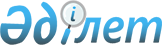 О некоторых вопросах планирования и реализации концессионных проектовПриказ Министра национальной экономики Республики Казахстан от 22 декабря 2014 года № 157. Зарегистрирован в Министерстве юстиции Республики Казахстан 23 января 2015 года № 10122.
      В соответствии со статьями 155-2 и 230 Бюджетного кодекса Республики Казахстан и со статьями 9 и 20 Закона Республики Казахстан "О концессиях" ПРИКАЗЫВАЮ:
      Сноска. Преамбула – в редакции приказа и.о. Министра национальной экономики РК от 20.04.2022 № 37 (вводится в действие по истечении десяти календарных дней после дня его первого официального опубликования).


      1. Утвердить:
      1) Правила представления, рассмотрения и отбора концессионных проектов согласно приложению 1 к настоящему приказу;
      2) Правила проведения конкурса (аукциона) по выбору концессионера согласно приложению 2 к настоящему приказу;
      3) Правила проведения мониторинга договоров концессии, проведения мониторинга и оценки реализации концессионных проектов согласно приложению 3 к настоящему приказу;
      4) Правила отбора проектов государственно-частного партнерства, в том числе концессионных проектов, для предоставления или увеличения объема поручительств государства согласно приложению 4 к настоящему приказу; 
      5) Требования к разработке или корректировке, а также проведению необходимых экспертиз технико-экономического обоснования концессионного проекта согласно приложению 5 к настоящему приказу;
      6) Требования к экспертизе конкурсной (аукционной) документации, в том числе при внесении в нее изменений и дополнений, концессионных заявок, представленных участниками конкурса при проведении конкурса (аукциона) по выбору концессионера, согласно приложению 6 к настоящему приказу;
      7) Критерии к проектам для определения лучшей концессионной заявки согласно приложению 7 к настоящему приказу;
      8) Критерии отнесения концессионных проектов к категории концессионных проектов особой значимости согласно приложению 8 к настоящему приказу;
      9) Критерии отнесения концессионных проектов к категории социально значимых согласно приложению 9 к настоящему приказу.
      Сноска. Пункт 1 с изменением, внесенным приказом и.о. Министра национальной экономики РК от 27.02.2018 № 80 (вводится в действие по истечении десяти календарных дней после дня его первого официального опубликования); от 20.04.2022 № 37 (вводится в действие по истечении десяти календарных дней после дня его первого официального опубликования).


      2. Признать утратившими силу некоторые нормативные правовые акты Республики Казахстан согласно приложению 10 к настоящему приказу.
      3. Департаменту бюджетных инвестиций и развития государственно-частного партнерства обеспечить государственную регистрацию настоящего приказа в Министерстве юстиции Республики Казахстан, его официальное опубликование в информационно-правовой системе "Әділет" и в официальных средствах массовой информации.
      4. Контроль за исполнением настоящего приказа возложить на 
      курирующего вице-министра национальной экономики Республики Казахстан Кусаинова М.А.
      5. Настоящий приказ вводится в действие по истечении десяти календарных дней после дня его первого официального опубликования.
      "СОГЛАСОВАНО"   
      Министр финансов   
      Республики Казахстан   
      __________ Б. Султанов   
      19 декабря 2014 года Правила представления, рассмотрения и отбора концессионных проектов
      Сноска. Правила – в редакции приказа и.о. Министра национальной экономики РК от 20.04.2022 № 37 (вводится в действие по истечении десяти календарных дней после дня его первого официального опубликования). Глава 1. Общие положения
      1. Настоящие Правила представления, рассмотрения и отбора концессионных проектов (далее – Правила) разработаны в соответствии с подпунктом 7-6) статьи 9 Закона Республики Казахстан "О концессиях" (далее – Закон) и подпунктом 24) статьи 8 Закона Республики Казахстан "О естественных монополиях".
      2. Правила определяют порядок организации представления, рассмотрения и отбора концессионных проектов.
      3. В настоящих Правилах используются следующие понятия:
      1) предварительные расчеты – расчеты по доходной и расходной части операционной, инвестиционной и финансовой деятельности концессионного проекта с указанием допущений. Предварительные расчеты производятся в формате Microsoft Office Excel с раскрывающими формулами, и представляется на бумажном и электронном носителе;
      2) местный проект – концессионный проект, реализуемый по объектам (существующим или предполагаемым к строительству), относящимся к коммунальной собственности, и/или получателями экономических выгод от реализации концессионного проекта являются субъекты одной области, города республиканского значения, столицы и в соответствии со статьей 13 Закона;
      3) республиканский проект – концессионный проект, реализуемый по объектам (существующим или предполагаемым к строительству), относящимся к республиканской собственности, и/или получателями экономических выгод от реализации концессионного проекта являются субъекты двух и более областей, городов республиканского значения, столицы и в соответствии со статьей 12 Закона.
      4. Организатор конкурса (аукциона) привлекает юридических лиц по консультативному сопровождению концессионных проектов для разработки конкурсной (аукционной) документации, проекта договора концессии, независимой оценки представленных концессионных заявок, содержащихся в соответствующей конкурсной (аукционной) заявке, а также для участия в переговорах с потенциальными концессионерами в соответствии с пунктом 1 статьи 20 Закона.
      Центральный либо местный уполномоченный орган по государственному планированию вносит заключение на оказание услуг по консультативному сопровождению концессионных проектов на рассмотрение соответствующей бюджетной комиссии.
      По объемам финансирования услуг по консультативному сопровождению каждого концессионного проекта, одобренного бюджетными комиссиями, уполномоченный орган по государственному планированию формирует перечень услуг по консультативному сопровождению концессионных проектов, которое осуществляется за счет средств соответствующей распределяемой бюджетной программы уполномоченного органа по государственному планированию.
      5. Перечень объектов, предлагаемых к передаче в концессию, (далее – перечень) формируется уполномоченным органом по государственному планированию в соответствии со статьей 16 Закона.
      6. Местные уполномоченные органы по государственному планированию, в случаях, установленных подпунктом 3-2) статьи 13 Закона, ежемесячно до 20 числа, следующего за отчетным периодом, уведомляют центральный уполномоченный орган по государственному планированию об информации о планировании местных концессионных проектов, получивших положительные заключения по форме согласно приложению к настоящим Правилам. Глава 2. Порядок представления, рассмотрения и отбора концессионных проектов
      7. Процесс представления, рассмотрения и отбора концессионных проектов состоит из следующих взаимосвязанных этапов:
      1) определение и утверждение первым руководителем государственного органа-разработчика конкурсной (аукционной) документации, либо лицом, его замещающим ответственного за разработку конкурсной (аукционной) документации, структурного подразделения государственного органа. 
      Государственный орган создает Межведомственную проектную группу путем привлечения подведомственных организаций, независимых экспертов, проектных, инжиниринговых, консалтинговых и других компаний, а также заинтересованных государственных органов, Национальной палаты предпринимателей Республики Казахстан, субъектов предпринимательства для обеспечения качества управления проектом.
      Целью деятельности Межведомственной проектной группы является разработка конкурсной (аукционной) документации, с доказанной потребностью реализации концессионного проекта в той или иной отрасли/сфере/регионе.
      Межведомственная проектная группа осуществляет следующие функции:
      изучает поступившие предложения и инициативы по реализации концессионного проекта, отбирает, оценивает, определяет их приоритетность, определяет вид контракта, конкурса, вопросы, связанные с выделением земельных участков, подключением к инженерным сетям, и иные ключевые параметры концессионного проекта;
      принимает рекомендации о целесообразности либо отсутствии целесообразности реализации концессионного проекта путем подписания протокола;
      проводит маркетинговые и иные необходимые исследования по планируемому концессионному проекту;
      производит все необходимые расчеты, в том числе разработку предварительных расчетов концессионного проекта;
      изучает предложения и инициативы по механизмам реализации проекта;
      формирует предложения для включения в конкурсную (аукционную) документацию;
      заслушивает отчеты лиц, вовлеченных в подготовку концессионного проекта, начиная с этапа планирования концессионного проекта до этапа заключения договора концессии;
      осуществляет доработку конкурсной (аукционной) документации концессионного проекта в ходе процесса ее согласования и экспертизы по мере получения замечаний от согласующих уполномоченных органов и организаций. При этом в заключениях по итогам экспертизы или согласования при наличии указываются рекомендации по управлению проектами для Межведомственной проектной группы;
      отслеживает соблюдение сроков и процедур прохождения рассмотрения, согласования, экспертизы и утверждения конкурсной (аукционной) документации концессионного проекта.
      2) государственный орган-разработчик вносит в центральный или местный уполномоченный орган по государственному планированию заявку с приложением экономического заключения на инвестиционное предложение государственного инвестиционного проекта о целесообразности реализации концессионного проекта для дальнейшего вынесения на рассмотрение соответствующей бюджетной комиссии вопроса разработки или корректировки, а также проведения необходимых экспертиз конкурсной (аукционной) документации концессионных проектов;
      3) на основании заявки государственного органа-разработчика конкурсной (аукционной) документации по республиканским проектам центральный уполномоченный орган по государственному планированию формирует заключение на разработку или корректировку, а также на проведение необходимых экспертиз конкурсных (аукционных) документаций концессионных проектов, в том числе технико-экономических обоснований (далее – ТЭО), либо по проектам, имеющим разработанные проектно-сметные документации (далее – ПСД), а также являющимся технически несложными, реализуемым на основании типовых проектов, типовых проектных решений и проектов повторного применения, на привязку имеющейся ПСД к конкретной площадке объекта концессии, и выносит на рассмотрение Республиканской бюджетной комиссии;
      на основании заявки государственного органа-разработчика конкурсной (аукционной) документации по местным проектам местный уполномоченный орган по государственному планированию формирует заключение на разработку или корректировку, а также проведение необходимых экспертиз конкурсных (аукционных) документаций концессионных проектов, в том числе ТЭО, либо по проектам, имеющим разработанные ПСД, а также являющимся технически несложными, реализуемым на основании типовых проектов, типовых проектных решений и проектов повторного применения, на привязку имеющейся ПСД к конкретной площадке объекта концессии, и выносит на рассмотрение соответствующей бюджетной комиссии;
      4) разработка, корректировка, проведение необходимых экспертиз и утверждение конкурсной (аукционной) документации:
      в случаях проведения конкурса по выбору концессионера без использования двухэтапных процедур:
      разработка организатором конкурса конкурсной (аукционной) документации, в том числе ТЭО концессионного проекта.
      По проектам, имеющим разработанные ПСД, а также являющимся технически несложными, реализуемым на основании типовых проектов, типовых проектных решений и проектов повторного применения, разработка технико-экономического обоснования не требуется.
      Разработка или корректировка конкурсной (аукционной) документации осуществляется с привязкой имеющейся ПСД к конкретной площадке объекта концессии.
      Привязка имеющейся ПСД конкретной площадке объекта концессии осуществляется в рамках выделенных средств на разработку или корректировку, а также проведение необходимых экспертиз конкурсной документации концессионных проектов, с учетом соответствия законодательству Республики Казахстан об архитектурной, градостроительной и строительной деятельности;
      представление конкурсной (аукционной) документации, ТЭО концессионного проекта, предварительно прошедшего необходимые экспертизы в соответствии с действующим законодательством Республики Казахстан, с приложением документов, подтверждающих согласование центрального уполномоченного органа по исполнению бюджета, в отношении объектов, относящихся к республиканской собственности, а также, в случае принадлежности концессионного проекта к сферам естественных монополий, уполномоченного государственного органа, осуществляющего руководство в сферах естественных монополий, центральному уполномоченному органу по государственному планированию либо местному уполномоченному органу по государственному планированию в случае, установленном подпунктом 3-2) статьи 13 Закона, на проведение соответствующих экспертиз и согласований;
      центральные и местные уполномоченные органы по государственному планированию на основании положительного заключения экспертизы конкурсной (аукционной) документации, содержащего рекомендации о возможности софинансирования данного проекта из бюджета, формируют заключения по концессионным проектам и вносят на рассмотрение соответствующих бюджетных комиссий;
      утверждение конкурсной (аукционной) документации первым руководителем организатора конкурса либо лицом его замещающим на основании решения соответствующих бюджетных комиссий;
      в случаях проведения конкурса по выбору концессионера с использованием двухэтапных процедур:
      формирование организатором конкурса технического задания, разработка и утверждение организатором конкурса конкурсной (аукционной) документации;
      представление конкурсной (аукционной) документации с приложением документов, подтверждающих согласование центрального уполномоченного органа по исполнению бюджета, в отношении объектов, относящихся к республиканской собственности, а также, в случае принадлежности концессионного проекта к сферам естественных монополий, уполномоченного государственного органа, осуществляющего руководство в сферах естественных монополий, центральному уполномоченному органу по государственному планированию либо местному уполномоченному органу по государственному планированию в случае, установленном подпунктом 3-2) статьи 13 Закона, на проведение соответствующей экспертизы и согласования;
      центральные и местные уполномоченные органы по государственному планированию на основании положительного заключения экспертизы конкурсной (аукционной) документации, содержащего рекомендации о возможности софинансирования данного проекта из бюджета, формируют заключения по концессионным проектам и вносят на рассмотрение соответствующих бюджетных комиссий;
      утверждение конкурсной (аукционной) документации первым руководителем организатора конкурса либо лицом, его замещающим на основании решения соответствующих бюджетных комиссий;
      5) вынесение соответствующих решений бюджетных комиссий;
      6) формирование перечня в соответствии с пунктом 1 статьи 16 Закона центральным уполномоченным органом по государственному планированию, если объекты относятся к республиканской собственности, или маслихатами областей, городов республиканского значения и столицы, если объекты относятся к коммунальной собственности в соответствии с подпунктом 24) статьи 1 Закона.
      Местные уполномоченные органы по государственному планированию уведомляют центральный уполномоченный орган по государственному планированию о прохождении процедуры, указанной в подпункте 5) настоящего пункта, в течение 30 (тридцать) рабочих дней со дня вынесения соответствующих решений бюджетных комиссий.
      8. Решение о реализации концессионного проекта принимается на основании документов Системы государственного планирования, поручений либо актов Президента Республики Казахстан, Правительства Республики Казахстан, а также с учетом приоритетности и срочности концессионного проекта.
      При определении приоритетности, срочности концессионного проекта уполномоченное лицо:
      принимает во внимание рекомендации Межведомственной проектной группы;
      анализирует поступившие инициативы субъектов предпринимательства на соответствие документам Системы государственного планирования, поручениям либо актам Президента Республики Казахстан, Правительства Республики Казахстан (в случае поступления данных инициатив);
      определяет отраслевую приоритетность планируемых к реализации концессионных проектов с учетом инвестиционного потенциала, специфики и проблем развития республики и регионов;
      использует приоритизацию концессионных проектов.
      В рамках приоритизации концессионных проектов рассматривается степень целесообразности реализации концессионного проекта. В первую очередь рассматриваются к реализации проекты, обеспечивающие базовые потребности населения.
      В случае, если приоритетных концессионных проектов несколько, определяется степень срочности реализации таких проектов.
      На данном этапе определяются предварительная экономическая и социальная эффективность концессионного проекта.
      Концессионные проекты ориентируются на создание ценности для населения на долгосрочный период, на привлечение инвестиций концессионером, а также на эксплуатацию объекта концессии концессионером на срок не менее 5 (пяти) лет в зависимости от особенностей концессионного проекта.
      9. Информационный лист, содержащий описание концессионного проекта, разрабатываемый в составе конкурсной (аукционной) документации, соответствует следующей структуре:
      1) паспорт проекта;
      2) введение;
      3) институциональный раздел;
      4) маркетинговый раздел;
      5) финансовый раздел;
      6) социально-экономический раздел;
      7) технико-технологический раздел;
      8) распределение рисков;
      9) выводы по проекту;
      10) приложения.
      10. В паспорте указывается общая информация о проекте в табличной форме:
      1) наименование концессионного проекта;
      2) наименование государственного органа-разработчика;
      3) цель концессионного проекта;
      4) наименование объекта социальной инфраструктуры и жизнеобеспечения, создание (реконструкция) и эксплуатация которого предполагается по договору концессии;
      5) обоснование по включению концессионного проекта в перечень концессионных проектов особой значимости;
      6) период (срок) создания (реконструкции) объекта концессии, период (срок) эксплуатации;
      7) предполагаемый конечный результат концессионного проекта (вид и объем товаров, работ, услуг);
      8) предполагаемая чистая приведенная стоимость прибыли концессионера и внутренняя норма доходности концессионера;
      9) источники возмещения затрат и получения доходов концессионера в соответствии со статьей 7 Закона;
      10) предполагаемые меры государственной поддержки;
      11) способ проведения конкурса по выбору концессионера (с использованием двухэтапных процедур или без использования двухэтапных процедур);
      12) вид договора концессии в соответствии со статьей 21-1 Закона.
      11. В разделе "Введение" указываются:
      1) описание проблемы в отрасли (регионе), которые планируются решить посредством реализации концессионного проекта;
      2) информация о соответствии концессионного проекта стратегическим и программным документам страны;
      3) отрасль (сфера) экономики, регион и населенный пункт, в рамках которых планируется реализация концессионного проекта;
      4) наименование объекта социальной инфраструктуры и жизнеобеспечения, создание (реконструкция) и эксплуатация которого предполагается по договору концессии, а также его правовой статус (собственность, балансодержатель, ограничения и обременения);
      5) предполагаемые виды деятельности Концессионера в рамках концессионного проекта;
      6) информация о видах деятельности, которые не планируются к передаче в концессию;
      7) информация об обременениях и ограничениях в отношении существующего объекта, передаваемого в концессию (залог, арест, право ограниченного целевого пользования чужой недвижимостью (сервитут);
      8) информация о наличии заинтересованности в реализации концессионного проекта со стороны потенциальных концессионеров;
      9) планируемый алгоритм передачи сторонами объекта концессии друг другу, а также порядок и условия передачи иного имущества, не входящего в состав объекта концессии, с указанием права, на основании которого передается данное имущество;
      10) международный и/или казахстанский положительный опыт реализации аналогичных концессионных проектов в данной отрасли (сфере) экономики;
      11) обоснование выбора способа проведения конкурса по выбору концессионера (с использованием двухэтапных процедур или без использования двухэтапных процедур);
      12) обоснование выбора вида договора концессии в соответствии со статьей 21-1 Закона;
      13) информация о принадлежности концессионного проекта к сферам естественных монополий в случаях, если планируется строительство нового объекта концессии и информация о действующем субъекте естественных монополий, в случае если планируется модернизация или реконструкция действующих объектов, в том числе, информация о передаваемом в концессию имущественном комплексе субъекта естественных монополий, включая информацию о переоценке основных средств, реализованных инвестиционных программах за последние три календарных года, технической экспертизы деятельности субъекта естественных монополий, освидетельствование технического состояния объектов и другие сведения;
      14) планируемые условия о правах концессионера на объект концессии, в том числе о правах на незавершенный строительством объект концессии в случае прекращения договора концессии, и (или) правах на осуществление определенного вида деятельности, условия об имущественных правах на результаты интеллектуальной творческой деятельности, возникшие при исполнении условий договора концессии;
      15) при реконструкции объекта прилагается его ретроспектива (дата ввода в эксплуатацию объекта, проведенные работы по реконструкции и другие сведения, связанные с данным объектом).
      12. Институциональный раздел содержит информацию о механизмах взаимодействия сторон, ответственности каждой стороны концессионного проекта, в том числе третьих лиц, а именно государственных предприятий и субъектов квазигосударственного сектора (с приложением схемы взаимодействия сторон) в инвестиционном и постинвестиционном периоде.
      13. Маркетинговый раздел содержит результаты маркетинговых исследований, в том числе анализ существующей и прогнозируемой (на период реализации концессионного проекта) конъюнктуры спроса на образующуюся в результате реализации концессионного проекта продукцию (товары/услуги) и предложения потребляемых факторов производства.
      В случае, если основным потребителем продукции будет являться государство в соответствии со статьей 14 Закона, то необходимо предоставить подтверждающие документы и соответствующие расчеты по планируемым объемам потребления.
      Раздел включает:
      1) анализ и обоснование количественных параметров спроса, его тенденций или оценку необходимости в продукции (товаров/услуг), планируемой к производству в рамках концессионного проекта;
      2) анализ объемов, видов и цен на продукцию (товары/услуги), которая производится с учетом текущей ситуации в отрасли (регионе) по категориям потребителей, в том числе анализ конкуренции (текущие конкуренты, вероятность появления новых конкурентов, товаров-заменителей);
      3) анализ и обоснования определенной приемлемой (социально-справедливой) цены за единицу продукции (услуги), в том числе анализ готовности и возможности потенциальных потребителей приобретать единицу продукции (товара/услуги) (платить за единицу продукции) в рамках концессионного проекта;
      4) анализ объемов, видов и цен на продукцию (товары/услуги), которая будет производиться в результате реализации концессионного проекта по категориям потребителей;
      5) анализ рынков сырья, материалов, оборудования, необходимых для реализации концессионного проекта, в том числе сравнительный анализ по производителям и поставщикам, ценам, качеству и условиям поставки продукции;
      6) анализ обеспеченности проекта специалистами соответствующей квалификации как в инвестиционный, так и в постинвестиционный период, а также, в случае необходимости, обоснование привлечения иностранных специалистов;
      7) SWOT-анализ (Strengths (сильные стороны), Weaknesses (слабые стороны), Opportunities (возможности), Threats (угрозы) – определение и оценка потенциальных сильных и слабых сторон, возможностей и угроз товаров, работ, услуг, предполагаемых в рамках реализации концессионного проекта).
      В каждом из подразделов указываются используемые источники информации и методики проведения маркетинговых исследований с приложением отчета по проведенному маркетинговому исследованию.
      14. В финансовом разделе указываются:
      1) информация о возможности реализации концессионного проекта в рамках установленного лимита концессионных обязательств, которая представляется ежегодно в течение всего периода реализации концессионного проекта;
      2) предполагаемая стоимость строительства объекта концессии, подтвержденная расчетами;
      3) объем инвестиций, планируемых к вложению в рамках концессионного проекта;
      4) предварительный расчет тарифов (цен, ставок сборов) на услуги (товары, работы), в том числе относящиеся к сфере естественных монополий, с приложением обоснований расчетов и сведений о влиянии тарифов (цен, ставок сборов) на социально-экономическую ситуацию в стране, регионе;
      5) информация о действующем субъекте естественных монополий за последние три года, в случае, если планируется модернизация или реконструкция действующих объектов, включающая в себя:
      информацию о плановых и фактических объемах предоставляемых регулируемых услуг (товаров, работ);
      информацию о действующих тарифах и тарифных смет, разрезе видов услуг (товаров, работ);
      информацию об оказываемых видах и объемах, не регулируемых услуг (товаров, работ) в случае наличия таковых;
      бухгалтерский баланс, отчет о прибылях и убытках, отчет о движении денежных средств;
      информацию о применяемых методах амортизации, учитываемой в тарифе;
      информацию о фактических условиях и размерах финансирования инвестиционной программы (проекта);
      информацию о сопоставлении фактических показателей исполнения ранее реализованных инвестиционных программ с показателями, утвержденными в инвестиционных программах;
      разъяснение причин отклонения достигнутых фактических показателей от показателей в утвержденных инвестиционных программах, при наличии таковых;
      комплексные мероприятия по снижению уровня дебиторской задолженности потребителей регулируемых услуг (товаров, работ) субъекта, и выплат кредиторской задолженности, в случае наличия таковых;
      план мероприятий по снижению нормативных и (или) ликвидация сверхнормативных потерь в случае их наличия;
      6) результаты анализа необходимости и возможности предоставления государственной поддержки и источников возмещения инвестиционных, эксплуатационных затрат и вознаграждения за управление в целях недопущения резкого роста тарифов;
      7) предполагаемые виды, объемы, сроки и условия предоставления государственной поддержки в соответствии со статьей 14 Закона;
      8) предполагаемая суммарная стоимость государственных концессионных обязательств с разбивкой по годам с обоснованием в виде предварительных расчетов;
      9) предполагаемые источники возмещения затрат и получения доходов концессионера в соответствии со статьей 7 Закона;
      10) информация о возможности применения платы за доступность объекта концессии, если концессионный проект относится к категории социально значимых;
      11) предполагаемый конечный результат концессионного проекта (вид и объем товаров, работ, услуг), а также предполагаемая чистая приведенная стоимость прибыли и внутреннюю норму доходности концессионера с обоснованием в виде предварительных расчетов;
      12) обоснование реализации проекта по схеме концессии как наиболее рациональной схемы реализации проекта по сравнению с другими возможными схемами реализации проекта (бюджетное финансирование, государственный заем и другие);
      13) определение эффективного срока концессии.
      Информационный лист содержит приложения, которые включают финансово-экономические модели, графики, диаграммы, рисунки, карты местности, подтверждающие и раскрывающие информацию, приведенную в информационном листе.
      Финансово-экономические модели (далее – ФЭМ) проекта составляются по каждому из рассматриваемых вариантов реализации проекта (бюджетное финансирование, государственный заем и концессия) с указанием формул и принятых допущений. Вариант ФЭМ по концессии составляется на основании Методики определения стоимости объекта концессии, суммарной стоимости государственной поддержки деятельности концессионеров и источников возмещения затрат, утвержденной приказом Министра экономики и бюджетного планирования Республики Казахстан от 23 февраля 2009 года № 24 (зарегистрирован в Реестре государственной регистрации нормативных правовых актов Республики Казахстан за № 5604).
      15. Социально-экономический раздел отражает социально-экономические аспекты концессионного проекта и выгоды от реализации проекта.
      Данный раздел включает:
      1) анализ существующей социально-экономической ситуации в отрасли (регионе) и Республике Казахстан и перспективы ее развития без учета проекта, в том числе:
      основные социальные показатели (уровень доходов населения, уровень безработицы, занятости, смертности, рождаемости);
      основные отраслевые (региональные) показатели (объем производства продукции (товара/услуги), доля отрасли (региона) в структуре внутреннего валового продукта, объем инвестиций в отрасль (регион) и их тенденции в планируемом периоде);
      2) анализ перспектив развития социально-экономической ситуации в отрасли (регионе) и в Республике Казахстан в случае реализации концессионного проекта, в том числе:
      основные социальные показатели (уровень доходов населения, уровень безработицы, занятости, смертности, рождаемости);
      основные отраслевые (региональные) показатели (объем производства продукции (товара/услуги), доля отрасли (региона) в структуре внутреннего валового продукта, объем инвестиций в отрасль (регион) и их тенденции в планируемом периоде);
      3) анализ выгод и затрат по концессионному проекту, который включает в себя анализ результатов, следствий и влияния, приращенные выгоды и затраты, дополнительные выгоды потребителя, необратимые издержки, внешние эффекты, международные эффекты, косвенные выгоды от реализации концессионного проекта;
      4) расчет прямого, косвенного и совокупного макроэкономического эффекта в текущих ценах и в сопоставимых ценах предыдущего года;
      5) расчет показателей чистых общественных выгод, экономического чистого приведенного дохода (Economic net present value – ENPV), экономической внутренней нормы доходности (Economic Internal Rate of Return – EIRR);
      6) анализ влияния реализации концессионного проекта на развитие смежных отраслей (соседних регионов);
      7) анализ влияния концессионного проекта на рост экспортного потенциала Республики Казахстан и импортозамещения, развитие инноваций.
      16. Технико-технологический раздел содержит:
      1) сведения о планируемых к внедрению технологических инновациях при проведении конкурса по выбору концессионера с использованием двухэтапных процедур;
      2) сведения о наличии разработанных проектно-сметных документаций, типовых проектов, типовых проектных решений и проектов повторного применения;
      3) планируемые физические параметры и технические характеристики объекта, создаваемого в результате реализации концессионного проекта, в том числе планируемая производственная мощность концессионного проекта;
      4) обоснование месторасположения реализации проекта относительно источников и месторасположения потенциальных поставщиков сырья, материалов, оборудования, потребителей продукции (товара/услуги) и близости к транспортным магистралям с учетом географических особенностей региона;
      5) планируемые сроки строительства (реконструкции) и эксплуатации объекта, возможного к передаче в концессию;
      6) сведения о месторасположении объекта, характеристике земельного участка (участков), а также информацию о существующей и/или необходимой для реализации проекта инженерно-транспортной инфраструктуре (железнодорожным магистралям, автомобильным дорогам, трубопроводам, электро- и теплосетям, водопроводам, газопроводам и другой инфраструктуре);
      7) общую информацию о предполагаемой стоимости разработки ТЭО концессионного проекта, и расчеты, обосновывающие указанную стоимость разработки ТЭО концессионного проекта в случае выбора конкурса без использования двухэтапных процедур, по проектам, являющимся технически сложными и (или) уникальными, разработка технико-экономических обоснований, которых осуществляется уполномоченным органом соответствующей отрасли или местным исполнительным органом.
      17. В разделе "Распределение рисков" описываются риски, возможные к наступлению при реализации проекта, распределение рисков между концессионером и концедентом, а также планируемые мероприятия по управлению рисками, в том числе на подготовительном этапе, этапе строительства/реконструкции объекта концессии и его эксплуатации.
      Данный раздел включает:
      1) оценку коммерческих рисков;
      2) оценку социальных рисков;
      3) оценку экономических рисков;
      4) оценку технических рисков;
      5) оценку финансовых рисков;
      6) оценку специфических рисков для концессионера и концедента, определяющие основные факторы рисков, предположительный характер и диапазон их изменений, предполагаемые мероприятия по их снижению;
      7) анализ распределения рисков между участниками проекта;
      8) анализ в условиях неопределенности, в том числе анализ чувствительности по основным параметрам (объем сбыта, цена сбыта, прямые издержки), в том числе определение предельно допустимых значений изменения параметра.
      Оценка рисков проводится методом количественного и качественного анализа.
      18. В разделе "Выводы по проекту" указываются основные результаты по маркетинговому, финансовому и технико-технологическому разделам с учетом основных рисков.
      Также, в данном разделе, в случае затрагивания вопросов планируемого концессионного проекта археологических и иных особо охраняемых государством объектов, приводятся сведения о состоянии данных объектов, а также о влиянии на них концессионного проекта. Глава 3. Разработка, согласование и утверждение конкурсной документации
      19. Организатор конкурса для определения условий и порядка проведения конкурса разрабатывает конкурсную (аукционную) документацию на казахском и русском языках, с учетом требований законодательства Республики Казахстан о государственных секретах, и согласовывает ее с уполномоченными органами по государственному планированию, по исполнению бюджета, в случае принадлежности концессионного проекта к сферам естественных монополий с уполномоченным органом, осуществляющим руководство в соответствующих сферах естественных монополий.
      Уполномоченный государственный орган соответствующей отрасли осуществляет подготовку отраслевого заключения на конкурсную (аукционную) документацию концессионного проекта.
      Отраслевое заключение на конкурсную (аукционную) документацию концессионного проекта включает оценку:
      1) проблем текущего состояния отрасли, которые влияют на ее дальнейшее развитие;
      2) соответствия целей концессионного проекта решению существующих проблем в отрасли;
      3) альтернативных вариантов реализации концессионного проекта исходя из принципа обеспечения сбалансированности интересов концессионера и потребителей товаров (работ, услуг), предоставляемых концессионером;
      4) ситуации в отрасли в случаях реализации концессионного проекта и отсутствия такой реализации;
      5) распределения выгод от реализации концессионного проекта;
      6) предполагаемого мультипликативного эффекта от реализации концессионного проекта на смежные отрасли (сферы) экономики;
      7) оптимальности, достаточности и стоимости компонентов объекта концессии, не охваченных заключением комплексной вневедомственной экспертизы по концессионным проектам, предполагающим строительную деятельность. В случаях отсутствия ТЭО концессионного проекта и заключения комплексной вневедомственной экспертизы на ТЭО концессионного проекта в составе конкурсной (аукционной) документации при проведении конкурса по выбору концессионера с использованием двухэтапных процедур, дополнительно проводится оценка оптимальности, достаточности и стоимости по всем компонентам объекта концессии;
      8) мер государственной поддержки и источников возмещения затрат и получения доходов, которые планируется предоставить концессионеру с указанием их объемов (в случае проведения конкурса по выбору концессионера с использованием двухэтапных процедур). 
      Подготовка отраслевого заключения на конкурсную (аукционную) документацию концессионного проекта осуществляется в течение 15 (пятнадцать) рабочих дней:
      со дня окончания разработки конкурсной (аукционной) документации концессионного проекта, если проект республиканский;
      со дня внесения конкурсной (аукционной) документации концессионного проекта местным исполнительным органом областей, городов республиканского значения, столицы в уполномоченный государственный орган соответствующей отрасли.
      Заключение на конкурсную (аукционную) документацию концессионного проекта подписывается первым руководителем государственного органа соответствующей отрасли, либо лицом его замещающим.
      Содержание и условия конкурсной документации определяются в соответствии со статьей 17 Закона.
      Порядок тарифообразования концессионного проекта, реализуемого в сферах естественных монополий в составе ТЭО, разрабатывается с учетом требований статьи 19 Закона Республики Казахстан "О естественных монополиях".
      Сноска. Пункт 19 - в редакции приказа Министра национальной экономики РК от 23.12.2022 № 137 (вводится в действие по истечении десяти календарных дней после дня его первого официального опубликования).


      20. В соответствии с подпунктом 24) статьи 8 Закона Республики Казахстан "О естественных монополиях" согласование конкурсной (аукционной) документации и ТЭО концессионного проекта, в части порядка формирования и утверждения тарифов (цен, ставок сборов) на услуги (товары, работы), относящиеся к сфере естественных монополий, государственным органом, осуществляющим руководство в сферах естественных монополий, в том числе при внесении в нее изменений и (или) дополнений, осуществляется в целях проведения оценки конкурсной (аукционной) документации и ТЭО концессионного проекта на соответствие состава и содержания положений конкурсной (аукционной) документации и ТЭО требованиям законодательства Республики Казахстан в сферах естественных монополий.
      Согласование конкурсной (аукционной) документации и ТЭО концессионного проекта государственным органом, осуществляющим руководство в сферах естественных монополий, осуществляется в течение пятнадцати рабочих дней со дня их поступления.
      21. При согласовании ТЭО концессионного проекта государственный орган, осуществляющий руководство в сферах естественных монополий рассматривает следующие вопросы:
      1) при модернизации или реконструкции действующих объектов концессии – достижение увеличения или сохранения существующего уровня ликвидной стоимости задействованных основных средств за счет капиталообразующих затрат и снижение нормативных и (или) ликвидация сверхнормативных потерь в случае их наличия, основанных на планах мероприятий, разработанных и реализуемых в рамках реализации концессионного проекта;
      2) расходы по регулируемым услугам (товарам, работам), снижение производственных затрат;
      3) объемы регулируемых и не регулируемых услуг (товаров, работ), увеличение объема и/или повышения качества предоставляемых регулируемых услуг (товаров, работ);
      4) порядок формирования тарифа (цены, ставок сбора) и предельный уровень тарифа на предоставляемые регулируемые услуги (товары, работ);
      5) схему и условия заимствования и возмещения заемных ресурсов;
      6) основные финансово-экономические показатели проекта – внутренней нормы прибыли (доходности), прибыли на задействованные активы, дисконтированных потоков наличности при уровне тарифов (цен, ставок сборов) на услуги субъектов в рамках прогноза роста тарифов (цен, ставок сбора) на регулируемые услуги (товары, работы), с учетом показателей прогноза социально-экономического развития Республики Казахстан и прогноза выплат государственных концессионных обязательств.
      22. При согласовании конкурсной (аукционной) документации концессионного проекта государственный орган, осуществляющий руководство в сферах естественных монополий рассматривает следующие вопросы:
      1) соответствие положений конкурсной (аукционной) документации в части порядка формирования и утверждения тарифов (цен, ставок сборов) на услуги (товары, работы), относящиеся к сфере естественных монополий требованиям действующего законодательства Республики Казахстан в сферах естественных монополий;
      2) соответствие конкурсной (аукционной) документации экономическим, финансовым, техническим и другим параметрам тарифообразования, утвержденным в ТЭО концессионного проекта;
      3) согласование перечня документов, связанных с тарифообразованием концессионного проекта, предоставляемых участниками конкурса в составе конкурсной (аукционной) заявки;
      4) согласование существенных условий конкурсной (аукционной) документации, связанных с тарифообразованием;
      5) согласования проекта договора концессии в части положений и приложений включаемых в договор концессии, связанных с тарифообразованием концессионного проекта. Проект договора концессии и ТЭО концессионного проекта являются приложениями к конкурсной (аукционной) документации.
      Согласование конкурсной (аукционной) документации, и согласование ТЭО концессионного проекта оформляется в виде письма, о согласовании, либо не согласовании с отражением причин не согласования по каждому рассматриваемому вопросу, либо требований по доработке конкурсной (аукционной) документации или ТЭО, за подписью руководителя государственного органа, в случае его отсутствия лицом, исполняющим его обязанности, и направляется государственному органу-разработчику конкурсной (аукционной) документации и ТЭО.
      23. После получения от государственного органа, осуществляющего руководство в сферах естественных монополий, положительного согласования конкурсной (аукционной) документации и ТЭО организатор конкурса направляет конкурсную документацию с приложением ТЭО концессионного проекта на согласование центральным уполномоченным органам по государственному планированию и по исполнению бюджета либо местным уполномоченным органам по государственному планированию и по исполнению бюджета в случаях, установленных подпунктами 3-2) и 3-3) статьи 13 Закона.
      24. Уполномоченный орган по исполнению бюджета проводит согласование конкурсной (аукционной) документации в течение двадцати рабочих дней со дня поступления.
      Уполномоченный орган по исполнению бюджета при согласовании конкурсной (аукционной) документации, предусматривающей предоставление поручительства государства, согласовывает объем поручительства государства, предлагаемый организатором конкурса к предоставлению в рамках конкурса по выбору концессионера по концессионному проекту и существенные условия конкурсной (аукционной) документации, связанные с предоставлением поручительства государства.
      Согласование конкурсной (аукционной) документации уполномоченным органом по исполнению бюджета оформляется в виде письма о согласовании либо несогласовании с отражением причин несогласования, либо требований по доработке конкурсной (аукционной) документации за подписью первого руководителя государственного органа, либо лица, его замещающего, либо его заместителя и направляется государственному органу-разработчику конкурсной (аукционной) документации и ТЭО.
      25. Уполномоченный орган по государственному планированию в течение трех рабочих дней со дня поступления конкурсной (аукционной) документации направляет ее в специализированную организацию по вопросам концессии или юридические лица, определяемые местным исполнительным органом, в случае, установленном подпунктом 3-2) статьи 13 Закона, для проведения экспертизы, в том числе при внесении в нее изменений и (или) дополнений, которая осуществляется в течение 30 (тридцать) рабочих дней со дня представления конкурсной (аукционной) документации в данную организацию.
      Общий срок рассмотрения конкурсной (аукционной) документации уполномоченным органом по государственному планированию составляет 45 (сорок пять) рабочих дней.
      В случаях неполного представления информации государственным органом-разработчиком, а также необходимости представления дополнительной информации, указанной в конкурсной (аукционной) документации, в том числе при внесении в нее изменений и (или) дополнений, специализированная организация по вопросам концессии или юридические лица, определяемые местным исполнительным органом, запрашивают представления указанной информации.
      Специализированная организация по вопросам концессии или юридические лица, определяемые местным исполнительным органом, в случае необходимости направляют запросы по представлению недостающей и/или дополнительной информации государственному органу-разработчику, копию запроса - центральному или местному уполномоченному органу по государственному планированию в течение пятнадцати рабочих дней со дня поступления пакета документов в специализированную организацию по вопросам концессии или юридические лица, определяемые местным исполнительным органом.
      Государственные органы-разработчики представляют одновременно в центральный или местный уполномоченный орган по государственному планированию и специализированную организацию по вопросам концессии или юридические лица, определяемые местным исполнительным органом, недостающую и/или дополнительную информацию в течение пяти рабочих дней со дня поступления запроса или уведомляют о необходимости дополнительных сроков для представления информации, но не более пятнадцати календарных дней.
      Со дня направления запроса и до представления необходимой информации сроки проведения экспертизы приостанавливаются.
      В случае доработки конкурсной (аукционной) документации, в том числе при внесении в нее изменений и (или) дополнений, по заявке государственного органа-разработчика сроки экспертизы обновляются.
      26. Конкурсная (аукционная) документация предусматривает возможность представления потенциальным концессионером в качестве дополнительного подтверждения своего соответствия квалификационным требованиям одного из следующих документов:
      1) документа, подтверждающего присвоение рейтинга международной рейтинговой организации, включенной в перечень рейтинговых агентств, утвержденный постановлением Правления Национального Банка Республики Казахстан от 24 декабря 2012 года № 385 "Об установлении минимального рейтинга для юридических лиц и стран, необходимость наличия которого требуется в соответствии с законодательством Республики Казахстан, регулирующим деятельность финансовых организаций, филиалов банков-нерезидентов Республики Казахстан, филиалов страховых (перестраховочных) организаций-нерезидентов Республики Казахстан, перечня рейтинговых агентств, присваивающих данный рейтинг" (зарегистрирован в Реестре государственной регистрации нормативных правовых актов Республики Казахстан за № 8318);
      2) выписки из фондовой биржи о включении в официальный листинг биржи.
      В случае размещении на официальных интернет-ресурсах достоверных сведений, связанных с документами, указанными в настоящем пункте потенциальный концессионер извещает об этом организатора конкурса, без предоставления самих документов.
      В случае если потенциальный концессионер - нерезидент Республики Казахстан, то для подтверждения его соответствия квалификационным требованиям, представляются те же документы, что и резидентами Республики Казахстан, либо документы, содержащие аналогичные сведения о квалификации потенциального концессионера-нерезидента Республики Казахстан с засвидетельствованной нотариусом переводом на языки конкурсной (аукционной) документации, а также апостилированный сертификат резидентства (если международным договором не предусмотрено иное).
      Сноска. Пункт 26 с изменением, внесенным приказом Министра национальной экономики РК от 23.12.2022 № 137 (вводится в действие по истечении десяти календарных дней после дня его первого официального опубликования).


      27. Конкурсная (аукционная) документация, разработанная организатором конкурса, утверждается первым руководителем организатора конкурса, либо лицом его замещающим.
      28. Срок действия конкурсной (аукционной) документации составляет не более 3 лет со дня утверждения конкурсной (аукционной) документации.
      29. Центральные и местные уполномоченные органы по государственному планированию на основании положительного заключения экспертизы, указанной в пункте 6 статьи 15-2 Закона, содержащего рекомендации о возможности включения в конкурсную (аукционную) документацию предоставления по концессионному проекту одной или несколько мер государственной поддержки и источников получения доходов концессионера, влекущих расходы из соответствующего бюджета, предусмотренные в подпунктах 2), 3), 4), 5), и 6) пункта 1 статьи 7 и подпунктах 1), 2), 5) и 6) пункта 1 статьи 14 Закона, формируют заключения по концессионным проектам и вносят на рассмотрение соответствующих бюджетных комиссий. Информация о планировании местных концессионных проектов, получивших положительные заключения Правила проведения конкурса (аукциона) по выбору концессионера
      Сноска. Правила – в редакции приказа и.о. Министра национальной экономики РК от 20.04.2022 № 37 (вводится в действие по истечении десяти календарных дней после дня его первого официального опубликования). Глава 1. Общие положения
      1. Настоящие Правила проведения конкурса (аукциона) по выбору концессионера (далее – Правила) разработаны в соответствии с подпунктом 7-5) статьи 9 Закона Республики Казахстан "О концессиях" (далее – Закон) и определяют порядок проведения конкурса (аукциона) по выбору концессионера.
      2. Конкурс (аукцион) по выбору концессионера (далее – конкурс (аукциона) проводится на основании утвержденного центральным уполномоченным органом по государственному планированию либо маслихатами областей, городов республиканского значения и столицы перечня объектов, предлагаемых к передаче в концессию на среднесрочный период (далее – перечень), согласно подпункту 24) статьи 1 Закона.
      3. Рассмотрение и отбор концессионных заявок осуществляются комиссией по концессиям (далее – Комиссия), создаваемой распоряжением Премьер-Министра Республики Казахстан по концессионным проектам особой значимости, или организатором конкурса (аукциона) по остальным проектам, согласно пункту 4 статьи 19 Закона.
      Рабочим органом Комиссии является соответствующий организатор конкурса (аукциона).
      Организатором конкурса (аукциона) в отношении объектов концессии, относящихся к республиканской собственности и предусмотренных в пункте 2 статьи 16 Закона, является уполномоченный государственный орган соответствующей отрасли.
      Организатором конкурса (аукциона) в отношении объектов концессии, относящихся к коммунальной собственности и предусмотренных в перечне, является соответствующий местный исполнительный орган области, города республиканского значения, столицы, от лица которого по решению акима определяется ответственный государственный орган, осуществляющий функции организатора конкурса (аукциона).
      4. Выбор концессионера по объектам, включенным в перечень, осуществляется путем проведения конкурса (аукциона) по выбору концессионера, в том числе с использованием двухэтапных процедур в соответствии с Законом и Правилами.
      5. Организатор конкурса (аукциона) привлекает юридических лиц по консультативному сопровождению концессионных проектов для разработки проекта договора концессии, независимой оценки представленных концессионных заявок, содержащихся в соответствующей конкурсной (аукционной) заявке, а также для участия в переговорах с потенциальными концессионерами.
      Для привлечения юридических лиц, указанных в части первой настоящего пункта, организатор конкурса (аукциона) направляет в уполномоченный орган по государственному планированию заявку на финансирование услуг по консультативному сопровождению концессионного проекта.
      6. Местные уполномоченные органы по государственному планированию в случаях, установленных подпунктом 3-2) статьи 13 Закона, ежемесячно до 20 числа, следующего за отчетным периодом, уведомляют центральный уполномоченный орган по государственному планированию о прохождении концессионных заявок, проектов договоров концессии, а также заключенных договорах концессии по форме согласно приложению 2 к Правилам представления, рассмотрения и отбора концессионных проектов, утвержденных настоящим приказом. Глава 2. Организация и проведение конкурса (аукциона) по выбору концессионера без использования двухэтапных процедур
      7. Организация и проведение конкурса (аукциона) по выбору концессионера предусматривает выполнение следующих последовательных мероприятий:
      1) извещение организатором конкурса (аукциона) потенциальных концессионеров о проведении конкурса (аукциона) в соответствии с пунктами 11, 12 Правил;
      2) предоставление организатором конкурса (аукциона) копии конкурсной (аукционной) документации лицам, изъявившим желание участвовать в конкурсе (аукционе) в соответствии с пунктами 13, 14 Правил, а также внесение сведений о таких лицах в журнал регистрации лиц, получивших конкурсную (аукционную) документацию по концессионному проекту по форме согласно приложению к Правилам;
      3) разъяснение организатором конкурса (аукциона) положений конкурсной (аукционной) документации лицам, получившим ее копию в случаях предусмотренных пунктами 15-17 Правил;
      4) представление потенциальными концессионерами документов, подтверждающих их соответствие предъявляемым квалификационным требованиям (в случае проведения оценки соответствия потенциальных концессионеров квалификационным требованиям до предоставления конкурсных (аукционных) заявок) согласно пункту 2 статьи 18 Закона.
      Организатор конкурса (аукциона) в целях оптимизации расходов на подготовку документов и сокращения сроков прохождения концессионного проекта предусматривает в конкурсной (аукционной) документации срок (не менее 20 (двадцать) календарных дней после объявления конкурса (аукциона) представления потенциальными концессионерами документов, подтверждающих их соответствие предъявляемым квалификационным требованиям, до представления конкурсных (аукционных) заявок.
      В течение 15 (пятнадцать) рабочих дней после окончания срока представления потенциальными концессионерами документов, подтверждающих их соответствие предъявляемым квалификационным требованиям, Комиссией проводится оценка соответствия потенциальных концессионеров квалификационным требованиям. По результатам оценки формируется перечень потенциальных концессионеров, которые соответствуют квалификационным требованиям, и производится оформление соответствующего протокола.
      Копия указанного протокола направляется организатором конкурса (аукциона) потенциальным концессионерам либо их уполномоченным представителям в течение 2 (два) рабочих дней со дня подписания протокола;
      5) разработка конкурсной (аукционной) заявки потенциальным концессионером и представление организатору конкурса (аукциона), а также внесение потенциальным концессионером обеспечения конкурсной (аукционной) заявки в соответствии со статьей 18-1 Закона.
      При проведении оценки соответствия потенциальных концессионеров квалификационным требованиям в соответствии с подпунктом 4) настоящего пункта, разработка и представление конкурсной (аукционной) заявки организатору конкурса (аукциона) осуществляются потенциальными концессионерами, соответствующими квалификационным требованиям, в срок не менее чем за 60 (шестьдесят) календарных дней после их извещения организатором конкурса (аукциона) об итогах проведенной оценки;
      6) регистрация организатором конкурса (аукциона) в журнале регистрации конкурсных (аукционных) заявок в соответствии с пунктом 27 Правил;
      7) вскрытие конвертов с конкурсными (аукционными) заявками, а также оформление соответствующего протокола заседания Комиссии;
      8) направление организатором конкурса (аукциона) потенциальным концессионерам либо их уполномоченным представителям, представившим конкурсные (аукционные) заявки, копий протокола вскрытия конвертов с конкурсными (аукционными) заявками;
      9) рассмотрение конкурсных (аукционных) заявок для определения соответствия потенциальных концессионеров квалификационным требованиям, предъявляемым статьей 18 Закона.
      При проведении оценки соответствия потенциальных концессионеров квалификационным требованиям в соответствии с подпунктом 4) настоящего пункта повторная оценка не осуществляется;
      10) формирование перечня потенциальных концессионеров, которые допущены к участию в конкурсе (аукциона), и оформление соответствующего протокола о допуске;
      11) направление организатором конкурса (аукциона) потенциальным концессионерам либо их уполномоченным представителям, представившим конкурсные (аукционные) заявки, копий протокола о допуске;
      12) направление организатором конкурса (аукциона) в центральный уполномоченный орган по государственному планированию концессионных заявок участников конкурса (аукциона), соответствующих квалификационным требованиям, для проведения их экспертизы с приложением заверенной копии протокола вскрытия конвертов с конкурсными (аукционными) заявками;
      13) рассмотрение Комиссией конкурсных (аукционных) заявок, представленных участниками конкурса (аукциона), с учетом соответствия требованиям конкурсной (аукционной) документации, заключений по концессионной заявке и оценке соответствия потенциальных концессионеров квалификационным требованиям;
      14) проведение Комиссией переговоров с участником конкурса (аукциона), концессионная заявка которого признана лучшей по уточнению концессионного проекта и условий договора концессии и формирование окончательного варианта проекта договора концессии;
      15) направление организатором конкурса (аукциона) проекта договора концессии на согласование уполномоченным органам по государственному планированию, по исполнению бюджета, а также государственному органу, осуществляющему руководство в сферах естественных монополий в соответствии с пунктами 55-57 Правил;
      16) по итогам конкурса (аукциона) по выбору концессионера решением Комиссии, в виде протокола, определяется лучшая концессионная заявка, а заявитель признается победителем конкурса (аукциона);
      17) принятие государственных концессионных обязательств Правительством Республики Казахстан осуществляется центральным уполномоченным органом по исполнению бюджета на основании решения Правительства Республики Казахстан соответственно по каждому отдельному концессионному проекту особой значимости, по иным концессионным проектам – на основании положительного решения соответствующей бюджетной комиссии.
      Принятие государственных концессионных обязательств исполнительными органами осуществляется местными уполномоченными органами по исполнению бюджета на основании решения маслихата области, города республиканского значения, столицы по каждому отдельному концессионному проекту в соответствии с бюджетным законодательством Республики Казахстан;
      18) проект постановления Правительства Республики Казахстан или проект решения маслихата о принятии государственных концессионных обязательств по каждому отдельному проекту разрабатывается концедентом и вносится в течение 15 (пятнадцать) рабочих дней в Правительство Республики Казахстан или маслихат после определения победителя конкурса.
      Проект постановления Правительства Республики Казахстан или проект решения маслихата содержит информацию об объеме каждого принятого концессионного обязательства;
      19) на основании решения Комиссии, указанного в подпункте 16) настоящего пункта, на основании положительного решения соответствующей бюджетной комиссии, по итогам принятия постановления Правительства Республики Казахстан (по концессионному проекту особой значимости) или решения маслихата с победителем конкурса (аукциона) заключается договор концессии, с учетом результатов согласования договора концессии;
      20) по концессионному проекту, предусматривающему предоставление поручительства государства, после заключения договора концессии, на основании решения Правительства Республики Казахстан заключается договор поручительства в соответствии с бюджетным законодательством Республики Казахстан и Правилами отбора концессионных проектов для предоставления или увеличения объема поручительств государства, утвержденных настоящим приказом;
      21) регистрация договора концессии центральным уполномоченным органом по исполнению бюджета или его территориальным подразделением;
      22) опубликование сведений об итогах конкурса (аукциона) согласно пункту 9 статьи 20 Закона. Глава 3. Проведение конкурса по выбору концессионера с использованием двухэтапных процедур
      8. Конкурс по выбору концессионера с использованием двухэтапных процедур проводится в случаях, предусмотренных в пункте 1 статьи 20-1 Закона.
      9. Первый этап конкурса по выбору концессионера с использованием двухэтапных процедур предусматривает:
      1) извещение организатором конкурса потенциальных концессионеров о проведении конкурса по выбору концессионера с использованием двухэтапных процедур в соответствии с пунктами 11, 12 Правил;
      2) предоставление организатором конкурса технического задания и конкурсной документации лицам, заинтересованным в участии на первом этапе конкурса по выбору концессионера с использованием двухэтапных процедур, а также внесение сведений о таких лицах в журнал регистрации лиц, получивших конкурсную документацию по концессионному проекту;
      3) разъяснение организатором конкурса положений конкурсной документации лицам, получившим ее копию в случаях предусмотренных пунктами 15-17 Правил;
      4) представление потенциальными концессионерами в подтверждение соответствия квалификационным требованиям, установленным статьей 18 Закона, документов, предусмотренных конкурсной документацией;
      5) проведение Комиссией квалификационного отбора потенциальных концессионеров.
      Квалификационный отбор осуществляется посредством проведения Комиссией оценки соответствия потенциальных концессионеров квалификационным требованиям;
      6) обсуждение организатором конкурса с потенциальными концессионерами, прошедшими квалификационный отбор, вопросов, касающихся технических, качественных и (или) иных характеристик технического задания, в том числе определение оптимального срока разработки и представления ТЭО, а также срок проведения комплексной вневедомственной экспертизы.
      По итогам обсуждения, в случае необходимости, организатор конкурса в сроки, предусмотренные пунктом 4 статьи 17 Закона, вносит соответствующие изменения и (или) дополнения в техническое задание и конкурсную документацию концессионного проекта.
      В случае если данные изменения и (или) дополнения в техническое задание и конкурсную документацию концессионного проекта влекут соответствующие изменения экономических параметров, а также дополнительные расходы концессионного проекта, то скорректированная конкурсная документация концессионного проекта повторно проходит необходимые экспертизы в соответствии с законодательством Республики Казахстан.
      При наличии разработанной предпроектной (ТЭО) и проектной (проектно-сметной) документации, типовых проектных решений, организатор конкурса предлагает их в составе конкурсной документации потенциальным концессионерам в целях сокращения сроков реализации концессионного проекта и предложения оптимального варианта.
      При проведении конкурса по выбору концессионера с использованием двухэтапных процедур организатором конкурса дополнительно устанавливаются наличие или отсутствие у разработчика проекта лицензии на соответствующие виды изыскательской деятельности и (или) проектной деятельности;
      7) направление организатором конкурса приглашения участникам конкурса, прошедшим квалификационный отбор, для принятия участия во втором этапе конкурса по выбору концессионера с использованием двухэтапных процедур.
      10. Второй этап конкурса по выбору концессионера с использованием двухэтапных процедур предусматривает:
      1) представление участниками конкурса, прошедшими квалификационный отбор, конкурсных заявок с ТЭО концессионного проекта либо разработанной проектно-сметной документацией, а также внесение потенциальным концессионером обеспечения конкурсной заявки в соответствии со статьей 18-1 Закона.
      В случае, если предполагаемый объект концессии относится к сфере естественных монополий, необходимо приложить инвестиционную программу, разрабатываемую в соответствии с требованиями законодательства Республики Казахстан в сферах естественных монополии;
      В случае, если участник конкурса принимает технико-технологические и экологические решения, предусмотренные в ТЭО организатора конкурса, то участник конкурса дополнительно представляет письмо-гарантию о принятии таких решений в составе конкурсной заявки с ТЭО концессионного проекта.
      В случае, если участник конкурса принимает маркетинговые и (или) институциональные и (или) социально-экономические решения, приведенные в конкурсной документации, то участник конкурса дополнительно представляет письмо-гарантию о принятии таких решений в составе конкурсной заявки с ТЭО концессионного проекта;
      2) направление организатором конкурса в уполномоченный орган по государственному планированию концессионных заявок, содержащихся в соответствующих конкурсных заявках, в том числе ТЭО концессионного проекта, с приложением результатов необходимых экспертиз, включая результаты комплексной вневедомственной экспертизы для проведения их экспертизы.
      В случае, если участник конкурса принимает технико-технологические и экологические решения, предусмотренные в ТЭО организатора конкурса, то конкурсные заявки с ТЭО концессионного проекта направляются на проведение экспертизы в уполномоченный орган по государственному планированию без результатов комплексной вневедомственной экспертизы;
      3) рассмотрение Комиссией всех конкурсных заявок, представленных участниками конкурса, с учетом заключений экспертиз по концессионной заявке;
      4) проведение Комиссией переговоров с участником конкурса, концессионная заявка которого признана лучшей, по уточнению концессионного проекта и условий договора концессии и формирование окончательного варианта проекта договора концессии;
      5) направление организатором конкурса проекта договора концессии на согласование в центральный либо местный уполномоченный орган по государственному планированию, по исполнению бюджета, а также в уполномоченный государственный орган, осуществляющий руководство в сферах естественных монополий в соответствии с пунктами 55-57 Правил;
      6) по итогам конкурса по выбору концессионера решением Комиссии, в виде протокола, определяется лучшая концессионная заявка, а заявитель признается победителем конкурса;
      7) принятие государственных концессионных обязательств Правительством Республики Казахстан осуществляется центральным уполномоченным органом по исполнению бюджета на основании постановления Правительства Республики Казахстан соответственно по каждому отдельному концессионному проекту особой значимости, по иным концессионным проектам – на основании положительного решения соответствующей бюджетной комиссии.
      Принятие государственных концессионных обязательств исполнительными органами осуществляется местными уполномоченными органами по исполнению бюджета на основании решения маслихата области, города республиканского значения, столицы по каждому отдельному концессионному проекту в соответствии с бюджетным законодательством Республики Казахстан;
      8) проект постановления Правительства Республики Казахстан или проект решения маслихата о принятии государственных концессионных обязательств по каждому отдельному проекту разрабатывается концедентом и вносится в течение 15 (пятнадцать) рабочих дней со дня определения победителя конкурса в Правительство Республики Казахстан или маслихат.
      Проект постановления Правительства Республики Казахстан или проект решения маслихата должен содержать информацию об объеме каждого принятого концессионного обязательства;
      9) на основании решения Комиссии, указанной в подпункте 6) настоящего пункта, на основании положительного решения соответствующей бюджетной комиссии, по итогам принятия постановления Правительства Республики Казахстан (по концессионному проекту особой значимости) или решения маслихата с победителем конкурса заключается договор концессии, с учетом результатов согласования договора концессии;
      10) по концессионному проекту, предусматривающему предоставление поручительства государства, после заключения договора концессии, на основании решения Правительства Республики Казахстан заключается договор поручительства в соответствии с бюджетным законодательством Республики Казахстан и Правилами отбора концессионных проектов для предоставления или увеличения объема поручительств государства, утвержденными настоящим приказом;
      11) регистрация договора концессии центральным уполномоченным органом по исполнению бюджета или его территориальным подразделением;
      12) опубликование сведений об итогах конкурса согласно пункту 9 статьи 20 Закона. Глава 4. Извещение потенциальных концессионеров о проведении Конкурса (аукциона)
      11. Организатор конкурса (аукциона) в обязательном порядке публикует информацию о проведении конкурса (аукциона) в периодических печатных изданиях, распространяемых на всей территории Республики Казахстан, на казахском и русском языках, не менее чем за 60 (шестьдесят) календарных дней до дня проведения конкурса (аукциона), а при проведении повторного конкурса (аукциона) – не менее чем за 30 (тридцать) календарных дней.
      Сноска. Пункт 11 - в редакции приказа Министра национальной экономики РК от 23.12.2022 № 137 (вводится в действие по истечении десяти календарных дней после дня его первого официального опубликования).


      12. Информация о проведении конкурса (аукциона) включает в себя сведения об объектах концессии, о перечне необходимых документов для представления организатору конкурса (аукциона), требования к потенциальным участникам в зависимости от характера объекта, по которому объявлен конкурс (аукциона), о месте, времени и дате проведения конкурса (аукциона).
      Сведения, содержащиеся в информации о проведении конкурса (аукциона), должны соответствовать сведениям, указанным в конкурсной (аукционной) документации. Глава 5. Представление копии конкурсной (аукционной) документации
      13. Со дня опубликования объявления о проведении конкурса (аукциона) организатор конкурса (аукциона) предоставляет потенциальному концессионеру (его уполномоченному представителю) копию конкурсной (аукционной) документации на бумажном или электронном носителе.
      14. Организатор конкурса (аукциона):
      1) проверяет наличие документального подтверждения полномочий представителя потенциального концессионера, оформленного надлежащим образом, на получение копии конкурсной (аукционной) документации;
      2) проверяет наличие документального подтверждения о внесении потенциальным концессионером либо его уполномоченным представителем платы за предоставление копии конкурсной (аукционной) документации, если указание о взимании такой платы содержится в объявлении о проведении конкурса (аукциона);
      3) вносит в журнал регистрации лиц, получивших конкурсную (аукционную) документацию по концессионному проекту, необходимые сведения (порядковый номер, время и дата получения, наименование, адрес потенциального концессионера и иные сведения);
      4) представляет уполномоченному представителю потенциального концессионера копию конкурсной (аукционной) документации под роспись. Глава 6. Разъяснение положений конкурсной (аукционной) документации
      15. Лица, сведения о которых внесены в журнал регистрации лиц, получивших конкурсную (аукционную) документацию по концессионному проекту обращаются с запросом к организатору конкурса (аукциона) о разъяснении положений конкурсной (аукционной) документации, но не позднее 30 (тридцать) календарных дней до истечения окончательного срока представления конкурсных (аукционных) заявок. При проведении повторного конкурса (аукциона) лица, сведения о которых внесены в журнал регистрации лиц, получивших конкурсную (аукционную) документацию по концессионному проекту обращаются с запросом о разъяснении положений конкурсной (аукционной) документации, но не позднее 15 (пятнадцать) календарных дней до истечения окончательного срока представления конкурсных (аукционных) заявок.
      Организатор конкурса (аукциона) в течение 3 (три) рабочих дней со дня регистрации запроса направляет ответ на него и без указания, от кого поступил запрос, сообщает такое разъяснение всем потенциальным концессионерам, которым организатор конкурса (аукциона) предоставил конкурсную (аукционную) документацию.
      Организатор конкурса (аукциона) в срок не позднее 20 (двадцать) календарных дней до истечения окончательного срока представления конкурсных (аукционных) заявок по собственной инициативе или в ответ на запрос потенциального концессионера вносит изменения и (или) дополнения в конкурсную (аукционную) документацию путем оформления протокола, а при проведении повторного конкурса (аукциона) – в срок не позднее 10 (десять) календарных дней. Внесенные изменения и (или) дополнения имеют обязательную силу. Организатор конкурса (аукциона) не позднее 1 (один) рабочего дня со дня принятия решения о внесении изменений и (или) дополнений в конкурсную (аукционную) документацию безвозмездно предоставляет текст внесенных изменений и (или) дополнений всем потенциальным концессионерам, которым предоставлена конкурсная (аукционная) документация. При этом окончательный срок представления конкурсных (аукционных) заявок продлевается организатором конкурса (аукциона) на срок не менее чем на 30 (тридцать) календарных дней для учета потенциальными концессионерами этих изменений и (или) дополнений в конкурсных (аукционных) заявках, а при повторном конкурсе (аукционе) на срок не менее 15 (пятнадцать) календарных дней.
      16. Организатор конкурса (аукциона) проводит встречу с потенциальными концессионерами для разъяснения положений конкурсной (аукционной) документации в определенном месте и в соответствующее время, указанные в конкурсной (аукционной) документации. При этом организатор конкурса (аукциона) составляет протокол, содержащий представленные в ходе этой встречи запросы о разъяснении конкурсной (аукционной) документации без указания их источника, а также ответы на эти запросы.
      Не позднее 1 (один) рабочего дня со дня оформления и подписания протокола о разъяснении положений конкурсной (аукционной) документации организатор конкурса (аукциона) направляет Комиссии, и всем потенциальным концессионерам, которым организатор конкурса (аукциона) предоставил конкурсную (аукционную) документацию, копию указанного протокола.
      17. В случае, если встреча с потенциальными концессионерами по разъяснению положений конкурсной (аукционной) документации не состоялась по причине неявки потенциальных концессионеров или их уполномоченных представителей в назначенные конкурсной (аукционной) документацией дату и время проведения встречи, организатор конкурса (аукциона) в течение 1 (один) рабочего дня с указанной даты письменно уведомляет о таком факте Комиссию. Глава 7. Содержание и представление конкурсных (аукционных) заявок
      18. Конкурсная (аукционная) заявка является формой выражения согласия потенциального концессионера, претендующего на участие в конкурсе (аукционе), осуществить реализацию концессионного проекта в соответствии с требованиями и условиями, предусмотренными конкурсной (аукционной) документацией.
      Уточнение концессионной заявки, признанной лучшей концессионной заявкой, осуществляется путем переговоров.
      В ходе переговоров не допускается внесение изменений в условия конкурса (аукциона), а также в начальные параметры и характеристики концессионной заявки.
      Под условиями конкурса (аукциона) понимаются предмет концессии, сроки концессии и технические параметры объекта концессии.
      Под начальными параметрами и характеристиками концессионной заявки понимаются наименование участника конкурса, форма заявки на участие в конкурсе (аукционе), установленная в конкурсной (аукционной) документации, размер обеспечения конкурсной (аукционной) заявки.
      По проектам особой значимости допускается внесение изменений и (или) дополнений в условия конкурса (аукциона), а также в начальные параметры и характеристики концессионной заявки в случае существенного изменения курса национальной валюты в ходе проведения конкурса (аукциона) в соответствии с пунктом 5 статьи 20 Закона.
      Решение о внесении изменений и (или) дополнений в условия конкурса (аукциона), в том числе по стоимости строительно-монтажных работ и выплатам государства, а также в начальные параметры и характеристики концессионной заявки осуществляется на основании протокола переговоров и решения комиссии и выносится на рассмотрение Республиканской бюджетной комиссии.
      При внесении изменений и дополнений в условия конкурса (аукциона), а также в начальные параметры и характеристики концессионной заявки по проектам особой значимости в соответствии с пунктом 5 статьи 20 Закона соответствующие решения оформляются протокольным решением комиссии.
      При этом, проведение дополнительного согласования и экспертизы конкурсной (аукционной) документации не требуется.
      Сноска. Пункт 18 с изменениями, внесенными приказом Министра национальной экономики РК от 23.12.2022 № 137 (вводится в действие по истечении десяти календарных дней после дня его первого официального опубликования).


      19. Конкурсная (аукционная) заявка, представляемая потенциальным концессионером, изъявившим желание участвовать в конкурсе (аукционе), организатору конкурса (аукциона) содержит:
      1) заполненную и подписанную потенциальным концессионером заявку на участие в конкурсе (аукционе) по форме, установленной в конкурсной (аукционной) документации;
      2) перечень документов, представляемых потенциальным концессионером в подтверждение его соответствия квалификационным требованиям:
      оригиналы или нотариально засвидетельствованные копии документов, подтверждающих наличие денег на счетах, права собственности потенциального концессионера и стоимость на недвижимое и движимое имущество;
      оригинал финансовой отчетности за два полных предыдущих финансовых года, составленной в соответствии с законодательством Республики Казахстан о бухгалтерском учете и финансовой отчетности либо международными стандартами финансовой отчетности. Организации, имеющие дочерние организации, в дополнение к финансовой отчетности по деятельности основной организации составляют и представляют консолидированную финансовую отчетность в соответствии с требованиями законодательства Республики Казахстан о бухгалтерском учете и финансовой отчетности либо международными стандартами финансовой отчетности. В отношении концессионных проектов особой значимости, если потенциальный концессионер является новым юридическим лицом, учрежденным в целях реализации концессионного проекта физическими и (или) юридическими лицами, такая документация представляется физическими и (или) юридическими лицами, выступающими учредителями такого потенциального концессионера.
      Расшифровки статьи бухгалтерского баланса "Основные средства" на последнюю отчетную дату за последний финансовый год, подписанные первым руководителем или уполномоченным представителем потенциального концессионера и заверенные печатью (при наличии) потенциального концессионера.
      Расшифровки дебиторской и кредиторской задолженности на последнюю отчетную дату за последний финансовый год, подписанные первым руководителем или уполномоченным представителем потенциального концессионера и заверенные печатью (при наличии) потенциального концессионера, с указанием даты их образования и предполагаемого погашения, указанием за что образовалась задолженность, а также суммы начисленных резервов по их обесценению. В случае наличия банковских займов необходимо приложить копии договоров банковского займа с графиками погашения основного долга и процентов;
      письмо-гарантия потенциального концессионера о том, что он является платежеспособным, не подлежит ликвидации, на его имущество не наложен арест, его финансово-хозяйственная деятельность не приостановлена;
      письмо-гарантия потенциального концессионера о том, что он не привлекался к ответственности за неисполнение или ненадлежащее исполнение им обязательств по заключенным договорам концессии в течение последних трех лет на основании решения суда, вступившего в законную силу;
      сведения об отсутствии (наличии) задолженности, учет по которым ведется в органах государственных доходов, информация о задолженности по обязательным пенсионным взносам, обязательным пенсионным взносам работодателя, обязательным профессиональным пенсионным взносам, задолженности по отчислениям и (или) взносам на обязательное социальное медицинское страхование и о задолженности по социальным отчислениям более чем за три месяца в размере менее одного тенге (за исключением случаев, когда срок уплаты отсрочен в соответствии с законодательством Республики Казахстан), выданной не ранее одного месяца, предшествующего дате вскрытия конвертов с конкурсными заявками;
      юридические лица, для которых законодательными актами Республики Казахстан установлено обязательное проведение аудита, представляют также аудиторский отчет за последний финансовый год;
      юридическое лицо представляет нотариально засвидетельствованную копию устава за исключением случаев, когда юридическое лицо осуществляет деятельность на основании типового устава. В случае если юридическое лицо осуществляет деятельность на основании типового устава, утвержденного в соответствии с законодательством о товариществах с ограниченной и дополнительной ответственностью, то нотариально засвидетельствованную копию заявления о государственной регистрации, предусмотренного законодательством о государственной регистрации юридических лиц и учетной регистрации филиалов и представительств. Нерезиденты Республики Казахстан представляют нотариально засвидетельствованную с переводом на государственный и (или) русский языки легализованную выписку из торгового реестра;
      копия свидетельства о государственной регистрации (перерегистрации), либо справка о государственной регистрации (перерегистрации) юридического лица;
      нотариально засвидетельствованную выписку из учредительных документов (в случае, если устав не содержит сведения об учредителях или составе учредителей), содержащую сведения об учредителе или составе учредителей, либо оригинал выписки из реестра держателей акций, подписанный и заверенный печатью (при наличии) в порядке, установленном Законом Республики Казахстан "О рынке ценных бумаг", выданный не ранее даты объявления конкурса (аукциона);
      физическое лицо, осуществляющее предпринимательскую деятельность, предоставляет копию уведомления о начале деятельности в качестве индивидуального предпринимателя без образования юридического лица, нотариально засвидетельствованную копию документа, удостоверяющего личность, с указанием индивидуального идентификационного номера (далее – ИИН);
      оригинал справки банка второго уровня или филиала банка с подписью и печатью (при наличии), в котором обслуживается потенциальный концессионер, об отсутствии просроченной задолженности по всем видам обязательств потенциального концессионера, длящейся более трех месяцев, предшествующих дате выдачи справки, перед банком второго уровня или филиалом банка согласно Типовому плану счетов бухгалтерского учета в банках второго уровня, ипотечных организациях, акционерном обществе "Банк Развития Казахстана" и филиалах банков-нерезидентов Республики Казахстан, утвержденному постановлением Правления Национального Банка Республики Казахстан от 31 января 2011 года № 3 (зарегистрирован в Реестре государственной регистрации нормативных правовых актов за № 6793).
      Если потенциальный поставщик является клиентом нескольких банков второго уровня или филиалов банков, а также иностранного банка, данная справка представляется от каждого из таких банков. Справка должна быть выдана не ранее двух месяцев, предшествующих дате вскрытия конвертов с конкурсными (аукционными) заявками.
      В случае участия в конкурсе (аукционе) по выбору концессионера объединений физических и (или) юридических лиц в форме простого товарищества (консорциума), его участники, помимо документов, установленных Правилами для подтверждения своих квалификационных требований, дополнительно представляют следующие документы:
      нотариально засвидетельствованную копию договора о совместной деятельности;
      нотариально засвидетельствованную копию договора о солидарной ответственности, заключенного между членами простого товарищества;
      нотариально засвидетельствованную копию доверенности на представителя простого товарищества на право осуществления от его имени переговоров и других мероприятий в рамках конкурса (аукциона).
      Наличия у концессионера собственного капитала, составляющего не менее 10 (десять) процентов от стоимости создания (реконструкции) объекта концессии:
      по юридическим лицам, путем анализа финансовой отчетности, составленной в соответствии с законодательством Республики Казахстан о бухгалтерском учете и финансовой отчетности;
      по учредителям вновь созданных юридических лиц, объединениям физических и (или) юридических лиц в форме простого товарищества, либо физическим лицам, в случае отсутствия у них финансовой отчетности, путем анализа документов, подтверждающих наличие у них активов и обязательств.
      Если потенциальный концессионер является новым юридическим лицом, учрежденным в целях реализации концессионного проекта физическими и (или) юридическими лицами, то:
      потенциальный концессионер соответствует квалификационным требованиям, предусмотренным подпунктом 1) пункта 1 статьи 18 Закона;
      юридические лица, выступающие учредителями нового юридического лица, соответствуют требованиям подпунктов 2), 3) и 5) пункта 1 статьи 18 Закона;
      совокупный собственный капитал физических и (или) юридических лиц, учредивших новое юридическое лицо, соответствует условиям подпункта 4) пункта 1 статьи 18 Закона.
      Участники конкурса предоставляют по своему усмотрению и иные документы, подтверждающие их соответствия квалификационным требованиям, установленным Законом и Правилами.
      Потенциальный концессионер в случае предоставления им недостоверной информации по квалификационным требованиям не допускается к участию в конкурсе (аукционе) по выбору концессионера в течение 3 (три) лет со дня установления такого факта.
      Достоверность информации по квалификационным требованиям, предоставляемой потенциальным концессионером, устанавливается Комиссией, организатором конкурса (аукциона), уполномоченными государственными органами на любой стадии проведения конкурса по выбору концессионера;
      3) заполненную в соответствии с конкурсной (аукционной) документацией и подписанную потенциальным концессионером концессионную заявку, которая в том числе должна содержать:
      проект Договора концессии;
      ТЭО концессионного проекта с приложением результатов необходимых экспертиз, включая результаты комплексной вневедомственной экспертизы (в случае проведения конкурса по выбору концессионера с использованием двухэтапных процедур), за исключением случаев, указанных во втором абзаце подпункта 2) пункта 10, составленное в соответствии с Требованиями к разработке или корректировке, а также проведению необходимых экспертиз технико-экономического обоснования концессионного проекта, утвержденными настоящим приказом, в том числе содержащие в себе в качестве приложения:
      инвестиционную программу (в случае, если предполагаемый объект концессии относится к сфере естественных монополий), разрабатываемую в соответствии с приказом Министра индустрии и инфраструктурного развития Республики Казахстан от 30 марта 2019 года № 171 "Об утверждении правил формирования тарифов" (зарегистрирован в Реестре государственной регистрации нормативных правовых актов за № 18470), включающую в себя:
      порядок формирования затрат, включаемых в тариф (цену, ставку сбора);
      формирование статей расходов в пределах технических и технологических норм расхода сырья, материалов, топлива, энергии, а также нормативных технических потерь;
      перечень расходов, не учитываемых при формировании тарифа (цены, ставки сбора);
      объем инвестиций и порядок возврата инвестированного капитала;
      формирование прибыли;
      описание методов начисления износа основных средств по каждому виду;
      проведение переоценки основных средств и направлений использования средств амортизационных отчислений, предусматриваемых тарифной сметой;
      сроки (периоды) и источники финансирования проведения капитального ремонта или модернизации объектов.
      В случае принятия потенциальным концессионером маркетингового и (или) институционального и (или) социально-экономических решений, приведенных в конкурсной (аукционной) документации организатора конкурса (аукциона), то данные решения соответствующего раздела используются при разработке ТЭО в составе концессионной заявки (в случае проведения конкурса по выбору концессионера с использованием двухэтапных процедур);
      4) по концессионным проектам, предусматривающим предоставление поручительства государства:
      проект проспекта выпуска инфраструктурных облигаций, разработан в соответствии с требованиями законодательства о рынке ценных бумаг;
      информацию об альтернативных источниках финансирования концессионного проекта, на случай получения отрицательного заключения финансовой экспертизы центрального уполномоченного органа по исполнению бюджета по предоставлению поручительства государства;
      5) оригинал или нотариально засвидетельствованные копии заключенных потенциальным концессионером с контрагентами предварительных договоров согласия и договоров банковского займа, финансирования, в качестве гарантии перед организатором конкурса (аукциона), подтверждающих привлечение инвестиций в концессионный проект. К предварительным договорам согласия финансирования, гарантий перед организатором конкурса (аукциона) прикладываются документы, подтверждающие наличие у контрагентов необходимых финансовых средств, перечень которых устанавливается в конкурсной (аукционной) документации;
      6) оригиналы или нотариально засвидетельствованные копии писем финансовых организаций, подтверждающих готовность рассмотреть возможность предоставления финансирования потенциальному концессионеру для реализации концессионного проекта, в случае признания концессионной заявки потенциального концессионера лучшей;
      7) обеспечение конкурсной (аукционной) заявки в соответствии со статьей 18-1 Закона;
      8) доверенность лицу (лицам), представляющему интересы потенциального концессионера, за исключением первого руководителя потенциального концессионера, имеющего право подписи без доверенности, в соответствии с уставом потенциального концессионера, на право подписания конкурсной (аукционной) заявки и на участие в заседаниях Комиссии;
      9) по концессионным проектам особой значимости, оригинал письма – гарантии потенциального концессионера о том, что, в случае признания такого лица победителем конкурса (аукциона), для цели заключения договора концессии такое лицо создаст новое юридическое лицо, которое станет стороной договора концессии при условии предоставления победителем конкурса (аукциона) концеденту банковских гарантий исполнения обязательств такого нового юридического лица в объеме и на условиях, определенных договором концессии, если такое юридическое лицо не было создано на стадии подачи конкурсной (аукционной) заявки в целях реализации концессионного проекта.
      Сноска. Пункт 19 с изменениями, внесенными приказом Министра национальной экономики РК от 23.12.2022 № 137 (порядок введения в действие см. п.5).


      20. В отношении концессионных проектов, относимых к особой значимости, организатор конкурса (аукциона) по решению Комиссии устанавливает в конкурсной (аукционной) документации дополнительные требования к перечню документов, подтверждающие соответствие потенциальных концессионеров квалификационным требованиям, исходя из специфических особенностей реализации таких проектов, и требования к таким документам.
      21. Конкурсная (аукционная) заявка представляется потенциальным концессионером организатору конкурса (аукциона) в прошитом виде, с пронумерованными и запарафированными страницами и последняя страница заверяется его подписью и печатью (для физического лица, если таковая имеется).
      22. В конкурсной (аукционной) заявке не допускается никаких подтирок или приписок между строками, за исключением тех случаев, когда потенциальному концессионеру необходимо исправить грамматические ошибки.
      23. Потенциальный концессионер, изъявивший желание участвовать в конкурсе (аукционе), представляет конкурсную (аукционную) заявку до истечения окончательного срока их представления в запечатанном конверте, с указанием полного наименования и почтового адреса потенциального концессионера (с целью возврата конкурсной (аукционной) заявки невскрытой, если она будет объявлена "опоздавшей"), полного наименования и почтового адреса организатора конкурса (аукциона), наименования конкурса (аукциона), а также текста следующего содержания: "КОНКУРС ПО (указать название конкурса (аукциона))" и "НЕ ВСКРЫВАТЬ ДО: (указать дату и время вскрытия конкурсных (аукционных) заявок)".
      24. Конверт с конкурсной (аукционной) заявкой, представленный после истечения установленного срока, не регистрируется в журнале регистрации конкурсных (аукционных) заявок, не вскрывается и возвращается потенциальному концессионеру.
      25. В течение срока, установленного конкурсной (аукционной) документацией, организатор конкурса (аукциона) принимает конверты с конкурсными (аукционными) заявками.
      26. Организатор конкурса (аукциона):
      1) проверяет наличие документального подтверждения полномочий представителя потенциального концессионера, представившего конверт с заявкой от имени потенциального концессионера;
      2) проверяет наличие на конвертах с конкурсными (аукционными) заявками сведений, предусмотренных в пункте 23 Правил. Конверты с конкурсными (аукционными) заявками, оформленные с нарушением требований пункта 23 Правил, не подлежат регистрации и возвращаются:
      потенциальным концессионерам не позднее одного рабочего дня со дня получения почтовой связью конверта с конкурсными (аукционными) заявками;
      уполномоченному представителю потенциального концессионера, представившему конверт с конкурсной (аукционной) заявкой, незамедлительно;
      3) принимает надлежащим образом оформленные конверты с конкурсными (аукционными) заявками и вносит в журнал регистрации конкурсных (аукционных) заявок сведения, предусмотренные настоящим пунктом;
      4) принимает изменения и (или) дополнения к внесенной конкурсной (аукционной) заявке до истечения окончательного срока предоставления конкурсных (аукционных) заявок;
      5) обеспечивает возврат конкурсной (аукционной) заявки, в случае ее отзыва до истечения окончательного срока предоставления конкурсных (аукционных) заявок.
      27. Организатор конкурса (аукциона) указывает в журнале регистрации конкурсных (аукционных) заявок следующие сведения:
      1) название и срок проведения конкурса (аукциона);
      2) полное наименование концедента и организатора конкурса (аукциона), их почтовый адрес;
      3) фамилия, имя, отчество (при его наличии) уполномоченного представителя потенциального концессионера;
      4) полное наименование и почтовый адрес потенциального концессионера, его ИИН или бизнес-идентификационный номер (далее – БИН);
      5) дата и время регистрации конверта с конкурсной (аукционной) заявкой;
      6) информацию о внесенных изменениях и (или) дополнениях в конкурсную (аукционную) заявку потенциальным концессионером.
      В журнале регистрации конкурсных (аукционных) заявок организатор конкурса (аукциона) указывает потенциальных концессионеров, которым было отказано в регистрации конкурсной (аукционной) заявки, с изложением причины такого отказа.
      Журнал регистрации конкурсных (аукционных) заявок прошивается, страницы нумеруются и парафируются секретарем Комиссии, последняя страница журнала регистрации конкурсных (аукционных) заявок скрепляется печатью организатора конкурса (аукциона). Допускается ведение единого журнала регистрации конкурсных (аукционных) заявок по всем конкурсам (аукционам) в течение одного финансового года.
      28. Потенциальный концессионер может изменить или отозвать свою конкурсную (аукционную) заявку до истечения окончательного срока представления конкурсных (аукционных) заявок, не теряя права на возврат внесенного им обеспечения своей конкурсной (аукционной) заявки. Внесение изменения подготавливается, запечатывается и представляется так же, как и сама конкурсная (аукционная) заявка.
      29. Уведомление об отзыве конкурсной (аукционной) заявки оформляется в виде произвольного заявления на имя организатора конкурса (аукциона), подписанного потенциальным концессионером и скрепленного печатью (для физического лица, если таковая имеется).
      30. Внесение изменения в конкурсную (аукционную) заявку либо отзыв конкурсной (аукционной) заявки являются действительными, если они получены организатором конкурса (аукциона) до истечения окончательного срока представления конкурсных (аукционных) заявок.
      Изменения не вносятся в конкурсные (аукционные) заявки после истечения окончательного срока их представления. Глава 8. Проведение конкурса (аукциона)
      31. Рассмотрение и отбор конкурсных (аукционных) заявок осуществляется Комиссией.
      32. Секретарь Комиссии в письменной форме информирует организатора конкурса (аукциона) о сроке, времени и месте проведения заседания Комиссии не позднее, чем за 5 (пять) календарных дней до заседания.
      Секретарь Комиссии готовит необходимые документы и материалы по повестке дня заседания Комиссии и оформляет протокол заседания.
      33. Вскрытие конвертов с конкурсными (аукционными) заявками проводится Комиссией в срок, во время и в месте, которые указаны в конкурсной (аукционной) документации, в присутствии простого большинства Комиссии, уполномоченного представителя организатора конкурса (аукциона), а также потенциальных концессионеров или их уполномоченных представителей.
      Организатором конкурса (аукциона) допускается внесение изменений в конкурсную (аукционную) документацию о месте, времени и дате проведения вскрытия конкурсных (аукционных) заявок в случае отсутствия кворума Комиссии или решением Председателя Комиссии либо лица, его замещающего.
      Внесенные изменения имеют обязательную силу и о них незамедлительно сообщается всем потенциальным концессионерам, которым организатор конкурса (аукциона) представил конкурсную (аукционную) документацию, а также членам Комиссии, заинтересованным государственным органам, включая уполномоченный орган по государственному планированию.
      34. На заседании Комиссии:
      1) рабочий орган Комиссии информирует присутствующих о:
      составе Комиссии;
      количестве потенциальных концессионеров, получивших копию конкурсной (аукционной) документации;
      потенциальных концессионерах, представивших в установленный срок конкурсные (аукционные) заявки, зарегистрированные в журнале регистрации конкурсных (аукционных) заявок;
      оглашает иную информацию по данному конкурсу (аукциону);
      2) председательствующий определяет лицо для вскрытия конвертов с конкурсными (аукционными) заявками;
      3) секретарь Комиссии:
      оформляет соответствующий протокол вскрытия конвертов с заявками;
      информирует потенциальных концессионеров или их уполномоченных представителей о сроке, в течение которого они получают копию указанного протокола заседания Комиссии.
      35. Протокол вскрытия конвертов с конкурсными (аукционными) заявками подписывается и полистно парафируется председателем и всеми присутствующими на заседании членами Комиссии, а также секретарем Комиссии.
      36. Копия указанного протокола направляется потенциальным концессионерам или их уполномоченным представителям, присутствовавшим на заседании Комиссии по вскрытию конвертов с конкурсными (аукционными) заявками, не позднее 2 (два) рабочих дней, следующих за днем указанного заседания Комиссии, а отсутствующим - по их письменному запросу в срок, не позднее 2 (два) рабочих дней со дня получения запроса.
      37. Комиссия рассматривает конкурсные (аукционные) заявки и принимает решение о допуске потенциальных концессионеров к участию в конкурсе (аукционе) (признает участниками в конкурсе (аукционе)) в течение 10 (десять) рабочих дней со дня вскрытия конвертов с конкурсными (аукционными) заявками.
      Протокол о допуске к участию в конкурсе (аукционе) подписывается присутствующими членами Комиссии не позднее 2 (два) рабочих дней со дня принятия решения о допуске потенциальных концессионеров к участию в конкурсе (аукционе) (признания участниками конкурса). К протоколу о допуске к участию в конкурсе (аукционе) при наличии прилагается экспертное заключение либо особое мнение члена Комиссии, особое мнение эксперта (члена экспертной комиссии). При этом член Комиссии, имеющий особое мнение подписывает протокол с отметкой о наличии экспертного заключения либо особого мнения члена Комиссии, особого мнения эксперта (члена экспертной комиссии).
      Секретарь либо рабочий орган Комиссии направляет копию протокола о допуске к участию в конкурсе (аукционе) официально зарегистрированным участникам Конкурса (аукциона) не позднее 2 (два) рабочих дней, следующих за днем указанного заседания Комиссии.
      38. Не позднее 1 (один) рабочего дня со дня вскрытия конвертов с конкурсными (аукционными) заявками секретарь Комиссии:
      1) согласовывает с председателем, а в случае его отсутствия с заместителем председателя Комиссии, дату и время проведения заседания Комиссии по рассмотрению конкурсных (аукционных) заявок;
      2) уведомляет членов Комиссии о дате и времени проведения заседания Комиссии по рассмотрению конкурсных (аукционных) заявок;
      3) представляет на рассмотрение Комиссии документы, подтверждающие соответствие потенциального концессионера квалификационным требованиям, предусмотренным конкурсной (аукционной) документацией, а также документы, подтверждающие внесение потенциальным концессионером обеспечения конкурсной (аукционной) заявки.
      В случае проведения конкурса по выбору концессионера с проведением двухэтапных процедур, подтверждение внесения потенциальным концессионером обеспечения конкурсной заявки рассматривается на втором этапе конкурса.
      39. Не допускается рассмотрение конкурсных (аукционных) заявок без проведения заседания Комиссии.
      40. Комиссия:
      1) рассматривает на предмет полноты и надлежащего оформления пакеты документов, составляющие конкурсные (аукционные) заявки потенциальных концессионеров;
      2) определяет потенциальных концессионеров, представивших неполный перечень документов и (или) представивших ненадлежащим образом оформленные документы;
      3) в письменной форме запрашивает у потенциальных концессионеров, представивших конкурсную (аукционную) заявку, материалы и разъяснения в связи с их заявками с тем, чтобы облегчить рассмотрение, оценку и сопоставление конкурсных (аукционных) заявок;
      4) с целью уточнения сведений, содержащихся в заявках на участие в конкурсе (аукционе), Комиссия в письменной форме запрашивает необходимую информацию у соответствующих государственных органов, физических и юридических лиц. В течение 5 (пять) рабочих дней с момента вскрытия конкурсной (аукционной) Комиссией концессионных заявок, рабочим органом в случае необходимости составляется Протокол предварительного допуска к участию в конкурсе (аукционе) в случае выявления конкурсной (аукционной) комиссией потенциальных концессионеров, не соответствующих квалификационным требованиям и требованиям конкурсной (аукционной) документации в части отсутствия требуемых документов или их соответствующего оформления (формальные признаки).
      Протокол предварительного допуска к участию в конкурсе (аукционе) должен содержать следующую информацию:
      перечень потенциальных концессионеров, не соответствующих квалификационным требованиям и требованиям конкурсной (аукционной) документации, а также перечень документов, которые необходимо представить и привести в соответствие с квалификационными требованиями и требованиями конкурсной (аукционной) документации потенциальному концессионеру для приведения заявки на участие в конкурсе (аукционе) в соответствие с квалификационными требованиями и требованиями конкурсной (аукционной) документации.
      Копия предварительного протокола допуска к участию в конкурсе (аукционе) направляется секретарем либо рабочим органом Комиссии потенциальным концессионерам в день подписания.
      Документация представленная позже установленного срока не принимается.
      5) определяет потенциальных концессионеров, которые соответствуют квалификационным и иным требованиям конкурсной (аукционной) документации, и признает участниками конкурса (аукциона).
      В целях уточнения соответствия потенциальных концессионеров квалификационным требованиям в части их непричастности к процедуре банкротства Комиссия рассматривает информацию, размещенную на интернет-ресурсе уполномоченного органа, осуществляющего контроль за проведением процедур банкротства.
      41. Комиссия признает внесенное обеспечение конкурсной (аукционной) заявки не соответствующим требованиям конкурсной (аукционной) документации в случае:
      1) недостаточного срока действия обеспечения конкурсной (аукционной) заявки, представленной в виде банковской гарантии;
      2) ненадлежащего оформления обеспечения конкурсной (аукционной) заявки, которое выражается в отсутствии сведений, не позволяющих Комиссии установить:
      лицо, выдавшее обеспечение конкурсной (аукционной) заявки;
      название конкурса (аукциона), для участия в котором вносится обеспечение конкурсной (аукционной) заявки, представленной в виде банковской гарантии;
      срок действия обеспечения конкурсной (аукционной) заявки, представленной в виде банковской гарантии и (или) сумму обеспечения заявки, а также условия его предоставления;
      лицо, которому выдано обеспечение конкурсной (аукционной) заявки;
      лицо, в пользу которого вносится обеспечение конкурсной (аукционной) заявки;
      3) внесения обеспечения конкурсной (аукционной) заявки в размере менее установленной суммы.
      42. Потенциальный концессионер не допускается к участию в конкурсе (аукционе), если:
      1) он определен не соответствующим квалификационным требованиям, установленным статьей 18 Закона, по следующим основаниям:
      отсутствие в конкурсной (аукционной) заявке документов, подтверждающих соответствия потенциального концессионера квалификационным требованиям;
      наличие в оригинале справки банка второго уровня или филиала банка с подписью и печатью просроченной задолженности по всем видам обязательств потенциального поставщика длящейся более трех месяцев, предшествующей дате выдачи данной справки;
      наличие в сведениях об отсутствии (наличии) задолженности, учет по которым ведется в органах государственных доходов, информации о задолженности по обязательным пенсионным взносам, обязательным пенсионным взносам работодателя, обязательным профессиональным пенсионным взносам, задолженности по отчислениям и (или) взносам на обязательное социальное медицинское страхование и о задолженности по социальным отчислениям в размере одного тенге и более (за исключением случаев, когда срок уплаты отсрочен в соответствии с законодательством Республики Казахстан), более чем за три месяца;
      установлен факт представления недостоверной информации по квалификационным требованиям;
      он не имеет необходимых финансовых и материальных ресурсов для исполнения обязательств по договору концессии, в том числе он не имеет собственные средства, составляющие не менее 10 (десять) процентов от стоимости создания (реконструкции) объекта концессии, или банковскую гарантию на сумму, составляющую не менее 10 (десять) процентов от стоимости создания (реконструкции) объекта концессии;
      он подлежит процедуре банкротства либо ликвидации, не является платежеспособным, на его имущество наложен арест, его финансово-хозяйственная деятельность приостановлена в соответствии с законодательством Республики Казахстан;
      2) если конкурсная (аукционная) заявка определена не соответствующей требованиям конкурсной (аукционной) документации по следующим основаниям:
      неполное представление конкурсной (аукционной) заявки;
      представление конкурсной (аукционной) заявки не соответствующей требованиям, установленным в конкурсной (аукционной) документации;
      3) нарушил требования статьи 18-2 Закона.
      Сноска. Пункт 42 с изменением, внесенным приказом Министра национальной экономики РК от 23.12.2022 № 137 (порядок введения в действие см. п.5).


      43. Секретарь Комиссии:
      1) согласовывает с председателем, а в случае его отсутствия с заместителем председателя Комиссии, дату и время проведения заседания Комиссии;
      2) уведомляет членов Комиссии о назначенных дате и времени проведения заседания Комиссии.
      44. На указанном заседании Комиссии:
      1) Комиссия рассматривает и изучает конкурсную (аукционную) заявку на предмет полноты и надлежащего оформления документов, представленных потенциальными концессионерами, а также их соответствия квалификационным требованиям;
      2) Комиссия подводит итоги рассмотрения конкурсных (аукционных) заявок;
      3) оформляет протокол о допуске к участию в конкурсе (аукционе).
      45. Конкурсная (аукционная) заявка признается отвечающей требованиям конкурсной (аукционной) документации, если в ней присутствуют грамматические ошибки, которые можно исправить, не затрагивая существа представленной заявки.
      46. Секретарь Комиссии в течение 1 (один) рабочего дня со дня подписания протокола о допуске к участию в конкурсе (аукционе) обеспечивает направление копии указанного протокола всем потенциальным концессионерам, представившим конкурсные (аукционные) заявки в установленный конкурсной (аукционной) документацией срок посредством представления либо направления копии протокола о допуске к участию в конкурсе (аукционе) в адрес потенциальных поставщиков, сведения о которых внесены в журнал регистрации конкурсных (аукционных) заявок.
      47. Определение лучшей концессионной заявки не проводится в случаях, если к участию в конкурсе (аукционе) не допущен ни один потенциальный концессионер.
      48. В установленные в конкурсной (аукционной) документации день, время и месте Комиссия проводит заседание по рассмотрению концессионных заявок участников конкурса.
      49. Организатор конкурса (аукциона) направляет в уполномоченный орган по государственному планированию концессионные заявки для проведения их экспертизы.
      Уполномоченный орган по государственному планированию в течение 2 (двух) рабочих дней со дня поступления концессионной заявки направляет ее в специализированную организацию по вопросам концессии либо юридические лица, определяемые местным исполнительным органом, в случае, установленном подпунктом 3-2) статьи 13 Закона, для проведения экспертизы.
      Специализированная организация по вопросам концессии или юридические лица, определяемые местным исполнительным органом, в случае, установленном подпунктом 3-2) статьи 13 Закона, проводит экспертизу концессионных заявок в течение 20 (двадцать) рабочих дней со дня их представления.
      Общий срок рассмотрения уполномоченным органом по государственному планированию концессионных заявок составляет 25(двадцать пять) рабочих дней.
      50. Комиссией рассматриваются все конкурсные (аукционные) заявки, представленные участниками конкурса, с учетом соответствия требованиям конкурсной (аукционной) документации, заключений уполномоченного органа по государственному планированию по концессионной заявке и оценке соответствия потенциальных концессионеров квалификационным требованиям, и определяются лучшая концессионная заявка, о чем составляется протокол, который подписывается председателем, членами и секретарем Комиссии.
      В случае, если в установленные сроки организатору конкурса (аукциона) не поступили конкурсные (аукционные) заявки либо все представленные конкурсные (аукционные) заявки не соответствуют требованиям конкурсной (аукционной) документации, то конкурс (аукцион) считается не состоявшимся.
      В случае, если представлена только одна конкурсная (аукционная) заявка, данная заявка рассматривается комиссией в соответствии с частью первой настоящего пункта.
      51. С участником конкурса, концессионная заявка которого признана лучшей на основании критериев к проектам для определения лучшей концессионной заявки, установленными настоящим приказом, Комиссией проводятся переговоры по уточнению концессионного проекта и условий договора концессии.
      52. В рамках подготовки переговоров замечания и предложения по концессионному проекту и договору концессии должны быть направлены комиссией заявителю в письменной форме в течение 3 (три) рабочих дней со дня их возникновения.
      53. К переговорам участником конкурса по согласованию с организатором конкурса (аукциона) привлекаются банки, финансовые организации, независимые эксперты и иные заинтересованные третьи лица.
      Итоги переговоров оформляются в виде протокола, подписываемого уполномоченными лицами организатора конкурса (аукциона) и участника конкурса.
      По итогам проведения переговоров принимается соответствующее решение комиссии об их результатах.
      В ходе переговоров не допускается внесение изменений в условия конкурса (аукциона), а также в начальные параметры и характеристики концессионной заявки, за исключением случая, предусмотренного пунктом 5 статьи 20 Закона.
      Сноска. Пункт 53 - в редакции приказа Министра национальной экономики РК от 23.12.2022 № 137 (вводится в действие по истечении десяти календарных дней после дня его первого официального опубликования).


      54. В случае, если участник конкурса, концессионная заявка которого признана лучшей, отказывается от обсуждения и уточнения концессионной заявки и условий договора концессии в соответствии с замечаниями и предложениями Комиссии либо его предложения являются неприемлемыми с точки зрения условий конкурса (аукциона), то Комиссией данная концессионная заявка не рассматривается и заново выбирается лучшая концессионная заявка путем проведения открытого конкурса (аукциона) по выбору концессионера.
      55. По итогам проведения переговоров организатор конкурса (аукциона) направляет на согласование проекты договоров концессии, в том числе при внесении в них изменений и (или) дополнений, с приложением копий протокола об определении лучшей концессионной заявки, протоколов переговоров между Комиссией и участником конкурса, концессионная заявка которого признана лучшей, по уточнению концессионного проекта и условий договора концессии, а также по концессионным проектам, предусматривающим предоставление поручительства государства и (или) государственной гарантии, копию решения бюджетной комиссии в центральные и местные уполномоченные органы по государственному планированию, центральный уполномоченный орган по исполнению бюджета и в государственный орган, осуществляющий руководство в сферах естественных монополий, по концессионному проекту, реализуемому в сферах естественных монополий.
      Содержание договора концессии определяется в соответствии со статьей 21 Закона.
      Местный уполномоченный орган по государственному планированию для проведения экспертизы направляет проект договора концессии в юридические лица, определяемые местным исполнительным органом, в случае, установленном подпунктом 3-2) статьи 13 Закона, в течение 2 (двух) рабочих дней со дня его поступления.
      Экспертиза осуществляется в течение 5 (пяти) рабочих дней со дня поступления проекта договора концессии в юридические лица, определяемые местным исполнительным органом.
      Центральный либо местный уполномоченный орган по государственному планированию согласовывает проект договора концессии в течение 5 (пяти) рабочих дней либо направляет организатору конкурса (аукциона) мотивированные замечания, с приложением выработанных рекомендаций по устранению замечаний. Местный уполномоченный орган по государственному планированию прилагает результаты проведенной экспертизы юридических лиц, определяемых местным исполнительным органом в случае, установленном подпунктом 3-2) статьи 13 Закона.
      Согласование проекта договора концессии, в том числе при внесении в него изменений и (или) дополнений, оформляется в виде письма о согласовании, либо не согласовании с отражением причин не согласования по каждому рассматриваемому вопросу.
      Проекты договоров концессий, в том числе при внесении в них изменений и (или) дополнений, а также дополнительные материалы:
      1) представляются организатором конкурса (аукциона) отдельным сопроводительным письмом на титульном бланке за подписью первого руководителя либо лица, его замещающего, с представлением электронной копии приложений к конкурсной (аукционной) документации;
      2) подписываются первым руководителем организатора конкурса (аукциона) либо лицом, его замещающим;
      3) полистно парафируются руководителем структурного подразделения организатора конкурса (аукциона).
      В случаях представления информации в неполном объеме организатором конкурса (аукциона), а также необходимости представления дополнительной информации, предусмотренной проектом договора концессии, в том числе при внесении изменений и (или) дополнений в договоры концессии, юридические лица, определяемые местным исполнительным органом, в случае, установленном подпунктом 3-2) статьи 13 Закона, запрашивают представления необходимой дополнительной информации.
      Юридические лица, определяемые местным исполнительным органом, в случае, установленном подпунктом 3-2) статьи 13 Закона, в случае необходимости направляют запросы по представлению недостающей и (или) дополнительной информации соответствующему организатору конкурса (аукциона) с направлением копии запроса уполномоченному органу по государственному планированию в течение 5 (пять) рабочих дней со дня поступления пакета документов.
      Организатор конкурса (аукциона) представляет одновременно в местный уполномоченный орган по государственному планированию и юридические лица, определяемые местным исполнительным органом, в случае, установленном подпунктом 3-2) статьи 13 Закона, недостающую и (или) дополнительную информацию в течение 5 (пять) рабочих дней со дня поступления запроса или уведомляет о необходимости дополнительных сроков для представления информации, но не более 15 (пятнадцать) календарных дней.
      При этом сроки проведения экспертизы со дня направления запроса и до представления необходимой информации приостанавливаются.
      В случае доработки проектов договоров концессий, в том числе при внесении в них изменений и (или) дополнений в соответствии с результатами экспертизы юридических лиц, определяемых местным исполнительным органом, организатор конкурса (аукциона) принимает решение о возобновлении переговоров.
      Доработанный проект договора концессии по итогам переговоров повторно направляется на согласование в центральный либо местный уполномоченный орган по государственному планированию.
      Местный уполномоченный орган по государственному планированию для проведения экспертизы повторно направляет доработанный проект договора в юридические лица, определяемые местным исполнительным органом, в случае, установленном подпунктом 3-2) статьи 13 Закона.
      Согласование центральным и местным уполномоченным органом по государственному планированию проектов договоров концессии, в том числе при внесении в них изменений и (или) дополнений проводится в части соответствия проекта договора концессии либо соответствия вносимых в него изменений и дополнений основным принципам ГЧП и концессии, а также соблюдения требований действующего законодательства Республики Казахстан в области ГЧП и концессии.
      56. Уполномоченный орган по исполнению бюджета согласовывает проект договора концессии, в том числе при внесении изменений и (или) дополнений, в течение 10 (десять) рабочих дней со дня поступления.
      57. Уполномоченный государственный орган, осуществляющий руководство в сферах естественных монополий, согласовывает проект договора концессии, в том числе при внесении изменения и дополнения в договор концессии в части порядка формирования и утверждения тарифов (цен, ставок сборов) на услуги (товары, работы), в течение 10 (десять) рабочих дней со дня его представления либо направляет организатору конкурса (аукциона) мотивированные замечания.
      При согласовании проекта договора концессии в части порядка формирования и утверждения тарифов (цен, ставок сборов) на регулируемые услуги (товары, работы) государственный орган, осуществляющий руководство в сферах естественных монополий, согласовывает инвестиционную программу и положения договора концессии определяющие:
      1) формирование затрат, включаемых в тариф (цену, ставку сбора);
      2) формирование статей расходов в пределах технических и технологических норм расхода сырья, материалов, топлива, энергии, а также нормативных технических потерь;
      3) установление перечня расходов, не учитываемых при формировании тарифа (цены, ставки сбора);
      4) объема инвестиций и порядок возврата инвестированного капитала;
      5) формирование и ограничение прибыли, включаемой в тариф (цену, ставку сбора);
      6) применение методов начисления износа основных средств;
      7) критерии качества эксплуатации объекта концессии;
      8) порядок определения качества эксплуатации объекта;
      9) предоставление третьим лицам ограниченного целевого пользования объектом концессии;
      10) сроки (периоды) и источники финансирования проведения капитального ремонта или модернизации объектов;
      11) права и обязанности концессионера связанные с формированием и утверждением тарифов;
      12) проведение переоценки основных средств и направлений использования средств амортизационных отчислений, предусматриваемых тарифной сметой субъекта естественной монополии;
      13) осуществление контроля деятельности в сферах естественных монополий, включая осуществление контроля за объемом и качеством производимых продукции, работ и услуг по концессионному проекту.
      58. По итогам конкурса (аукциона) по выбору концессионера решением Комиссии определяется лучшая концессионная заявка, а заявитель признается победителем конкурса (аукциона).
      В случае если финансирование концессионного проекта предполагается за счет негосударственных займов, привлекаемых под государственную гарантию и (или) поручительство государства, решение Комиссии об итогах конкурса (аукциона) принимается с учетом заключения финансовой экспертизы концессионного проекта центрального уполномоченного органа по исполнению бюджета в соответствии с бюджетным законодательством.
      59. Решение Комиссии оформляется в виде протокола.
      60. Организатор конкурса (аукциона) заключает договор концессии с победителем конкурса (аукциона).
      Заключение договора не осуществляются в случаях, если:
      1) победитель конкурса (аукциона) уклонился от заключения договора концессии;
      2) участники конкурса, конкурсные (аукционные) заявки которых признаны лучшими, отказались от обсуждения и уточнения концессионных заявок и условий договоров концессии в соответствии с замечаниями и предложениями Комиссии, либо их предложения являются неприемлемыми с точки зрения условий конкурса (аукциона).
      61. Срок заключения договора концессии составляет не более девяноста календарных дней со дня подведения итогов конкурса (аукциона) по выбору концессионера в соответствии с пунктами 59 и 60 Правил.
      62. Организатор конкурса (аукциона) (концедент) обеспечивает регистрацию договора концессии в установленном законодательством Республики Казахстан порядке.
      63. Договор концессии прекращает свое действие по истечению срока и полного выполнения обязательств концендента и концессионера, принятых в рамках договора.
      64. В случае неисполнения или ненадлежащего исполнения концессионером своих обязательств перед кредиторами и (или) по договору концессии допускается замена концессионера по согласованию с кредитором, которая осуществляется путем проведения концедентом конкурса (аукциона) в целях замены концессионера.
      Инвестиционное предложение при замене концессионера не разрабатывается.
      65. К ненадлежащему исполнению обязательств концессионером относятся:
      1) нарушение концессионером условий договора концессии;
      2) ухудшение финансового положения концессионера;
      3) инициирование концессионером процедур реабилитации и банкротства.
      66. Замена концессионера по договору концессии осуществляется путем проведения концедентом конкурса (аукциона) в целях замены концессионера.
      При этом необходимо соблюдать следующие требования к конкурсу (аукциону):
      1) вид конкурса (аукциона), условия и критерии конкурса (аукциона), проводимого в целях замены концессионера по договору концессии, устанавливаются решением о реализации проекта, в соответствии с которым был заключен договор концессии;
      2) положения конкурсной (аукционной) документации, на основании которой проводится конкурс (аукцион) в целях замены концессионера, должны соответствовать положениям конкурсной (аукционной) документации предыдущего конкурса (аукциона), в соответствии с которыми был заключен договор концессии, за исключением положений, в том числе параметров критериев такого конкурса (аукциона), которые изменяются с учетом фактически исполненных концессионером к моменту проведения повторного конкурса (аукциона) условий договора;
      3) условием конкурса (аукциона), проводимого в целях замены концессионера, наряду с условиями конкурса (аукциона), указанными в подпункте 1) настоящего пункта, является обязательство победителя конкурса (аукциона) по исполнению обязательств концессионера перед кредитором концессионера в порядке и на условиях, которые согласованы с кредитором концессионера и предусмотрены конкурсной (аукционной) документацией на проведение конкурса (аукциона) в целях замены концессионера по соглашению.
      4) конкурсная (аукционная) документация включает требование по исполнению новым исполнителем обязательств перед кредиторами, в порядке и на условиях, которые согласованы с ними.
      В случае замены концессионера, условия договора меняются на основании данных о фактически исполненных концессионером к моменту проведения конкурса (аукциона) обязательствах по соглашению, а также с учетом предложений, представленных победителем конкурса (аукциона) в целях замены концессионера и предложений, содержащих лучшие условия по сравнению с условиями соглашения.
      Изменения, вносимые в договор и связанные с изменением условий этого договора, оформляются дополнительным договором о замене концессионера к договору концессии, подлежащим регистрации в центральном уполномоченном органе по исполнению бюджета или его территориальном подразделении.
      67. Права и обязанности подлежащего замене концессионера по договору концессии прекращаются с момента заключения соглашения о замене лица по договору концессии после исполнения обязательств по договору.
      В течение 10 (десяти) дней со дня регистрации дополнительного договора о замене концессионера, объект концессии передается новому концессионеру по акту приема-передачи (далее – Акт).
      Акт является основанием для прекращения права собственности на объект концессии концессионера, подлежащего замене, и основанием возникновения права собственности на объект концессии нового концессионера.
      68. Концессионер, к которому переходят права и обязанности по договору, соответствует требованиям к концессионерам, установленным законодательством в области концессии и конкурсной (аукционной) документацией.
      69. На момент проведения конкурса по замене концессионера и до подписания дополнительного договора о замене концессионера управление объектом концессии осуществляются концессионером, подлежащим замене.
      70. Заключение прямого соглашения между концедентом, концессионером и кредиторами концессионера для реализации концессионных проектов предусматривает следующие последовательные стадии:
      концессионер и (или) кредитор концессионера вносит концеденту проект прямого соглашения в соответствии со статьей 26-2 Закона;
      концедент рассматривает и выносит проект прямого соглашения на заседание Комиссии, создаваемой распоряжением Премьер-Министра по концессионным проектам особой значимости в соответствии с пунктом 4 статьи 19 Закона.
      Комиссия рассматривает проект прямого соглашения и при необходимости привлекает экспертов в соответствии с Инструкцией о порядке создания, деятельности и ликвидации консультативно-совещательных органов при Правительстве Республики Казахстан и рабочих групп, утвержденной постановление Правительства Республики Казахстан от 16 марта 1999 года № 247;
      Комиссия одобряет окончательный проект прямого соглашения по итогам переговоров сторон прямого соглашения;
      в случае наличия в прямом соглашении положений, влекущих расходы государственного бюджета, данный вопрос выносится на рассмотрение Республиканской бюджетной комиссии;
      заключение прямого соглашения на основании решений Комиссии по концессиям и Республиканской бюджетной комиссии.
      71. По местным концессионным проектам особой значимости государственные обязательства погашаются за счет средств местного бюджета за исключением компенсации расходов, связанных с валютными рисками.
      Расходы, связанные с валютными рисками, распределяются в следующем порядке:
      расходы, связанные с ослаблением курса национальной валюты, покрываются за счет собственных средств концессионера в размере, установленном на дату вступления в силу договора концессии, но не менее 5%;
      оставшаяся часть расходов, связанных с ослаблением курса национальной валюты, покрывается за счет средств республиканского и местного бюджетов равными долями от общей суммы выплат.
      Основаниями для компенсации расходов по валютным рискам из республиканского бюджета являются решения комиссии по концессионным проектам особой значимости и республиканской бюджетной комиссии.
      Основаниями для компенсации расходов по валютным рискам из местного бюджета являются решения комиссии в отношении объектов концессии, относящихся к коммунальной собственности, и соответствующей бюджетной комиссии. Журнал регистрации лиц, получивших конкурсную (аукционную) документацию
по концессионному проекту ____________________________ Правила проведения мониторинга договоров концессии, проведения мониторинга и оценки реализации концессионных проектов
      Сноска. Правила в редакции приказа и.о. Министра национальной экономики РК от 27.02.2018 № 80 (вводится в действие по истечении десяти календарных дней после дня его первого официального опубликования). Глава 1. Общие положения
      1. Настоящие Правила проведения мониторинга договоров концессии, проведения мониторинга и оценки реализации концессионных проектов (далее – Правила) разработаны в соответствии с подпунктом 7-8) статьи 9 Закона Республики Казахстан "О концессиях" (далее – Закон) и определяют порядок проведения мониторинга договоров концессии, мониторинга и оценки реализации концессионных проектов.
      Сноска. Пункт 1 – в редакции приказа и.о. Министра национальной экономики РК от 20.04.2022 № 37 (вводится в действие по истечении десяти календарных дней после дня его первого официального опубликования).


      2. Основные понятия, используемые в настоящих Правилах:
      1) программное обеспечение – совокупность программ, программных кодов, а также программных продуктов с технической документацией, необходимой для их эксплуатации;
      2) реестр государственного имущества (далее – реестр) – единая информационная автоматизированная система учета государственного имущества, за исключением имущества, находящегося в оперативном управлении специальных государственных органов, и государственного материального резерва. Глава 2. Порядок проведения мониторинга договоров концессии
      3. Мониторинг договоров концессии по объектам концессии, относящимся в республиканской и коммунальной собственности, представляет собой систему сбора информации и анализа по использованию объекта концессии по целевому назначению.
      4. Мониторинг договоров концессии осуществляют:
      по объектам концессии, относящимся к республиканской собственности – уполномоченный государственный орган по осуществлению права распоряжения республиканской собственностью;
      по объектам концессии, относящимся к коммунальной собственности – местные исполнительные органы областей (города республиканского значения, столицы).
      5. Задачей мониторинга договоров концессии является предупреждение ситуаций нецелевого использования, наносящих ущерб государственному имуществу, переданному в концессию. 
      6. Концессионер по объектам концессии, относящимся к республиканской собственности, представляет в уполномоченный орган по осуществлению права распоряжения республиканской собственностью, по объектам концессии, относящимся к коммунальной собственности – в местные исполнительные органы областей (города республиканского значения, столицы) отчеты по следующим сделкам имущественного характера, связанным с государственной собственностью:
      1) субаренды государственного имущества; 
      2) залога государственного имущества; 
      3) по проведению третьими лицами улучшений государственного имущества; 
      4) отчуждения государственного имущества.
      7. Отчеты обо всех сделках имущественного характера, связанных с государственной собственностью, представляются в течение 10 (десяти) рабочих дней со дня заключения такой сделки.
      8. Отчет обо всех сделках имущественного характера, связанных с государственной собственностью, представляется по форме согласно приложению 1 к настоящим Правилам и включает в себя следующие сведения:
      1) вид сделки (субаренда, залог, проведение улучшений, отчуждение); 
      2) реквизиты сделки (номер и дата договора, сроки исполнения сделки, стороны сделки, условия оплаты или порядок внесения платежей, предусмотренные сделкой); 
      3) описание и стоимость государственного имущества, являющегося предметом сделки.
      9. Концессионер формирует отчет в электронном виде с использованием программного обеспечения, подписывает его электронной цифровой подписью, выданной национальным удостоверяющим центром, и направляет в уполномоченный орган по управлению государственным имуществом – в отношении республиканского имущества или в местный исполнительный орган области (города республиканского значения, столицы) – в отношении коммунального имущества, посредством реестра, используя имеющийся в программном обеспечении сервис для отправки и включения отчета в структуру реестра.
      10. Уполномоченный орган по управлению государственным имуществом представляет информацию по целевому использованию государственного имущества, переданному в концессию ежегодно в срок до 30 января года, следующего за отчетным, в центральный уполномоченный орган по государственному планированию.
      11. Местные исполнительные органы областей (города республиканского значения, столицы), представляет информацию по форме согласно приложению 2 к настоящим Правилам в центральный уполномоченный орган по государственному планированию не позднее 15 июня года, следующего за отчетным, за подписью не ниже заместителя акима области, города республиканского значения и столицы.
      В целях проведения оценки реализации концессионных проектов центральный уполномоченный орган по государственному планированию направляет полученную информацию в течении 10 (десяти) рабочих дней с момента получения в специализированную организацию по вопросам концессии.  Глава 3. Контроль за исполнением договоров концессии по объектам концессии, относящимся к коммунальной собственности
      12. Контроль за исполнением договоров концессии по объектам концессии, относящимся к коммунальной собственности, осуществляют местные исполнительные органы областей (города республиканского значения, столицы) в пределах своей компетенции.
      Контролем за исполнением договоров концессии по объектам концессии, относящимся к коммунальной собственности, является осуществление анализа полноты и своевременности исполнения положений договоров концессии.
      13. Результаты контроля за исполнением договоров концессии по объектам концессии, относящимся к коммунальной собственности, направляются в рамках отчета по мониторингу договоров концессии по объектам концессии, относящимся к коммунальной собственности, в сроки, предусмотренные пунктом 10 настоящих Правил. Глава 4. Порядок проведения мониторинга реализации концессионных проектов
      14. Мониторинг реализации концессионных проектов представляет собой непрерывный процесс сбора, анализа и обобщения информации о ходе реализации концессионных проектов.
      Мониторинг реализации концессионных проектов осуществляется уполномоченным государственным органом соответствующей отрасли на ежегодной основе с момента вступления в силу договора концессии.
      15. Информация по мониторингу реализации концессионных проектов по форме согласно приложению 2 к настоящим Правилам представляется для проведения оценки реализации концессионных проектов уполномоченным государственным органом соответствующей отрасли в специализированную организацию по вопросам концессии ежегодно не позднее 20 февраля, следующего за отчетным, за подписью не ниже заместителя первого руководителя уполномоченного государственного органа соответствующей отрасли.
      В случае представления не полной или не качественной информации по форме согласно приложению 2 к настоящим Правилам, заполненной центральным уполномоченным государственным органом соответствующей отрасли, данная информация возвращается ему на доработку официальным письмом. При этом оценка реализации данного проекта отражается в следующем отчете об оценке реализации или переносится на следующий год с уведомлением о некачественном (неполном) предоставлении информации в центральный уполномоченный орган по государственному планированию.
      Сноска. Пункт 15 в редакции приказа Министра национальной экономики РК от 19.12.2019 № 95 (вводится в действие по истечении десяти календарных дней после дня его первого официального опубликования).

 Глава 5. Порядок проведения оценки реализации концессионных проектов
      16. Для проведения оценки реализации концессионных проектов центральный уполномоченный орган по государственному планированию привлекает специализированную организацию по вопросам концессии.
      Оценкой реализации концессионных проектов является процесс анализа достижения запланированных показателей в соответствии с договором концессии на основе данных мониторинга с применением стандартов проектного управления.
      17. Информация для оценки реализации концессионных проектов, представляется по концессионным проектам, договоры по которым заключены до 31 декабря года, предшествующего году проведения оценки реализации концессионных проектов.
      Для проведения оценки реализации концессионных проектов к информации по мониторингу дополнительно прилагаются:
      копия договора концессии и дополнительные соглашения к нему (при наличии) с копией свидетельства о регистрации договора/дополнительного соглашения государственно-частного партнерства/концессии;
      копия утвержденной конкурсной (аукционной) документации с приложением финансово-экономической модели, с приложением копии экономических заключений на них.
      Сноска. Пункт 17 в редакции приказа Министра национальной экономики РК от 19.12.2019 № 95 (вводится в действие по истечении десяти календарных дней после дня его первого официального опубликования); с изменением, внесенным приказом и.о. Министра национальной экономики РК от 20.04.2022 № 37 (вводится в действие по истечении десяти календарных дней после дня его первого официального опубликования).


      18. Специализированная организация по вопросам концессии самостоятельно запрашивает и получает недостающую и (или) дополнительную информацию, необходимую для проведения оценки путем направления соответствующего уведомления с указанием сроков представления.
      В случае, если информация для оценки реализации концессионных проектов не представлена в установленные сроки, специализированная организация по вопросам концессии направляет в центральный уполномоченный орган по государственному планированию соответствующее уведомление.
      В уведомлении указывается о неисполнении уполномоченным государственным органом соответствующей отрасли, местным исполнительным органом области, города республиканского значения и столицы требований настоящего пункта Правил, а также рекомендация об отражении данного неисполнения в сводном отчете для внесения в Правительство.
      19. Оценкой реализации концессионных проектов является процесс анализа достижения запланированных показателей в соответствии с договором концессии на основе данных мониторинга с отражением финансовых параметров проекта и принятых государственных обязательств.
      Сноска. Пункт 19 в редакции приказа Министра национальной экономики РК от 19.12.2019 № 95 (вводится в действие по истечении десяти календарных дней после дня его первого официального опубликования).


      20. Результатом оценки реализации концессионных проектов, является отчет, содержащий рекомендации по улучшению качества управления концессионными проектами.
      Специализированная организация по вопросам концессии в рамках оценки реализации концессионных проектов проводит анализ, по итогам которого подготавливает аналитический отчет, при необходимости содержащий рекомендации по совершенствованию законодательства в области концессий.
      Структура отчета оценки реализации концессионных проектов состоит из:
      сводной информации по оценке концессионных проектов с выводами и рекомендациями;
      основной части отчета, отражающей достижение запланированных показателей. Основной отчет содержит краткую информацию по каждому концессионному проекту, включающую наименование, стоимость, цель, период реализации концессионного проекта, наименование концессионера и концедента;
      рекомендаций по совершенствованию законодательства в области концессии с приложением сравнительной таблицы (при необходимости).
      Сноска. Пункт 20 в редакции приказа Министра национальной экономики РК от 19.12.2019 № 95 (вводится в действие по истечении десяти календарных дней после дня его первого официального опубликования).


      21. Результаты оценки реализации концессионных проектов направляются специализированной организацией по вопросам концессии в центральный уполномоченный орган по государственному планированию три раза в год:
      до 30 мая по проектам ГЧП, которыми предусматриваются:
      1) компенсация инвестиционных затрат концессионера;
      2) поручительства государства по инфраструктурным облигациям в рамках договоров концессии;
      3) государственные гарантии по займам, привлекаемым для финансирования концессионных проектов;
      4) софинансирование концессионных проектов;
      до 30 августа по проектам ГЧП, которыми предусматриваются:
      1) компенсации эксплуатационных затрат концессионера;
      2) вознаграждения за осуществление управления объектом концессии, находящимся в государственной собственности, а также арендная плата за пользование объектом концессии, находящимся в собственности концессионера;
      3) плата за доступность объекта концессии;
      до 30 ноября по проектам ГЧП, которыми предусматриваются:
      1) реализация произведенных товаров (работ, услуг) в процессе эксплуатации объекта концессии;
      2) субсидии от государства в случаях, установленных законами Республики Казахстан;
      3) гарантия потребления государством определенного объема товаров, работ и услуг, производимых в ходе реализации концессионного проекта;
      4) передача концессионеру исключительных прав на объекты интеллектуальной собственности, принадлежащих государству;
      5) предоставления натурных грантов в соответствии с законодательством Республики Казахстан;
      6) прочие выплаты из бюджета.
      Сноска. Пункт 21 в редакции приказа Министра национальной экономики РК от 19.12.2019 № 95 (вводится в действие по истечении десяти календарных дней после дня его первого официального опубликования).


      22. Центральный уполномоченный орган по государственному планированию направляет результаты оценки реализации концессионных проектов не позднее 30 (тридцати) календарных дней с момента поступления отчета специализированной организации по вопросам концессии следующим заинтересованным сторонам:
      в уполномоченный орган по управлению государственным имуществом для внесения данных в Реестр;
      местным исполнительным органам областей, городов республиканского значения и столицы по объектам концессии, относящимся к коммунальной собственности.
      Сноска. Пункт 22 в редакции приказа Министра национальной экономики РК от 19.12.2019 № 95 (вводится в действие по истечении десяти календарных дней после дня его первого официального опубликования).

             Отчет о сделках имущественного характера, связанных с
                               государственной собственностью Информация по мониторингу реализации концессионных проектов, мониторинга договоров концессии по объектам концессии, относящимся к республиканской и коммунальной собственности (по срокам и содержанию)
      Сноска. Приложение 2 в редакции приказа Министра национальной экономики РК от 19.12.2019 № 95 (вводится в действие по истечении десяти календарных дней после дня его первого официального опубликования).
      * в случае предусмотрения в Договоре отчета концессионера, данный отчет предоставляется в составе настоящего приложения. Информация по мониторингу реализации концессионных проектов, мониторинга договоров концессии по объектам концессии, относящимся к республиканской и коммунальной собственности (по финансовым показателям)
      Достоверность всех сведений подтверждаю ___________ "___" ___________ ____ года.  (фамилия, имя, отчество (при наличии), подпись должностного лица)* (Дата  заполнения)
      Место печати
      Примечание:
      * Не ниже заместителя первого руководителя уполномоченного органа соответствующей отрасли; на местном уровне – не ниже заместителя акима области, города республиканского значения и столицы. Правила отбора проектов государственно-частного партнерства, в том числе концессионных проектов, для предоставления или увеличения объема поручительств государства
      Сноска. Заголовок – в редакции приказа и.о. Министра национальной экономики РК от 20.04.2022 № 37 (вводится в действие по истечении десяти календарных дней после дня его первого официального опубликования). 1. Общие положения
      1. Настоящие Правила отбора проектов государственно-частного партнерства, в том числе концессионных проектов, для предоставления или увеличения объема поручительств государства (далее – Правила) разработаны в соответствии со статьей 230 Бюджетного кодекса Республики Казахстан и определяют порядок прохождения процедур предоставления поручительства государства по концессионным проектам и увеличения объема поручительств государства.
      Сноска. Пункт 1 – в редакции приказа и.о. Министра национальной экономики РК от 20.04.2022 № 37 (вводится в действие по истечении десяти календарных дней после дня его первого официального опубликования).


      2. Поручительством государства является обязательство Правительства Республики Казахстан перед заимодателем погасить полностью или частично долг заемщика по займу, привлеченному в рамках договора концессии в соответствии с договором поручительства. 
      Обязательства по поручительству включают основную сумму займа и вознаграждение по нему.
      3. Поручительство государства предоставляется в пределах лимита, устанавливаемого законом о республиканском бюджете, по концессионным проектам, включенным в перечень концессионных проектов, предлагаемых к финансированию за счет негосударственных займов, привлекаемых под поручительство государства на соответствующий период, утверждаемый Правительством Республики Казахстан. 
      Центральный уполномоченный орган по исполнению бюджета при согласовании конкурсной документации, предусматривающей предоставление поручительства государства, согласовывает объем поручительства государства, предлагаемый организатором конкурса к предоставлению в рамках конкурса по выбору концессионера по концессионному проекту и существенные условия конкурсной документации, связанные с предоставлением поручительства государства. 
      Центральный уполномоченный орган по государственному планированию по результатам согласования конкурсной документации вносит на рассмотрение Республиканской бюджетной комиссии проект перечня концессионных проектов, по которым возможно предоставление поручительства государства в пределах лимита очередного финансового года, с указанием объема поручительства государства. 
      Проведение конкурса по выбору концессионера с предоставлением государственной поддержки деятельности концессионера, поручительства государства по инфраструктурным облигациям в рамках договоров концессии осуществляется после утверждения Правительством Республики Казахстан Перечня концессионных проектов, предлагаемых к финансированию за счет не государственных займов, привлекаемых под поручительство государства. 
      4. Средства займа, привлекаемого под поручительство государства, должны использоваться только на создание объектов концессии, с обязательной передачей объектов концессии в государственную собственность. 
      Не допускается использование средств займа, привлекаемого под поручительство государства, на цели, не предусмотренные договором поручительства, а также на кредитование государственных органов.
      5. Поручительства государства не предоставляются по займам, привлекаемым в качестве рефинансирования уже привлеченных займов или для обслуживания займов, а также в качестве обеспечения возврата займов местных исполнительных органов. 
      6. За предоставление поручительства государства по негосударственному займу с заемщика взимается предварительная единовременная плата (сбор) в размере двух процентов от суммы поручительства государства. 
      7. Потенциальный концессионер (заемщик) для получения поручительства государства в рамках конкурса по отбору концессионных проектов разрабатывает и предоставляет организатору конкурса конкурсную заявку, предусматривающую предоставление поручительства государства по инфраструктурным облигациям в рамках договоров концессии, в соответствии с Правилами проведения конкурса по выбору концессионера, утвержденными настоящим приказом. 
      8. К лицам, претендующим на получение поручительства государства по займам, в которых эти лица выступают в качестве заемщика, в соответствии с бюджетным законодательством Республики Казахстан предъявляются следующие требования:
      1) быть резидентом Республики Казахстан, осуществляющим предпринимательскую деятельность; 
      2) в соответствии с подпунктом 2) статьи 229 Бюджетного кодекса Республики Казахстан иметь договор страхования, удовлетворяющий требованиям обеспечения возвратности займа, привлекаемого под поручительство государства в соответствии с Правилами исполнения бюджета и его кассового обслуживания, утвержденными приказом Министра финансов Республики Казахстан от 4 декабря 2014 года № 540 (зарегистрирован в Реестре государственной регистрации нормативных правовых актов за № 9934) за исключением случаев, установленных решением Правительства Республики Казахстан;
      3) иметь положительное заключение уполномоченного органа соответствующей отрасли;
      4) иметь положительное заключение центрального уполномоченного органа по исполнению бюджета по финансовой экспертизе концессионного проекта;
      5) наличие положительного заключения экспертизы концессионной заявки; 
      6) не иметь задолженности по погашению и обслуживанию ранее полученных под поручительство государства либо государственные гарантии займов, сроки платежей по которым наступили, а также иной просроченной задолженности перед кредиторами;
      7) иметь собственный капитал, составляющий не менее 20 (двадцать) процентов по отношению к стоимости объекта концессии;
      8) являться платежеспособным, не подлежать ликвидации, на его имущество не должен быть наложен арест, его финансово-хозяйственная деятельность не должна быть приостановлена в соответствии с законодательством Республики Казахстан;
      9) осуществлять реализацию проектов, включенных в перечень концессионных проектов, предлагаемых к финансированию за счет негосударственных займов, привлекаемых под поручительство государства на соответствующий период, утверждаемый Правительством Республики Казахстан.
      Сноска. Пункт 8 с изменениями, внесенными приказами Министра национальной экономики РК от 15.09.2015 № 637 (вводится в действие по истечении десяти календарных дней после дня его первого официального опубликования); от 20.04.2022 № 37 (вводится в действие по истечении десяти календарных дней после дня его первого официального опубликования).


       2. Порядок отбора концессионных проектов для предоставления
      поручительств государства
      9. Организатор конкурса по выбору концессионера по итогам проведения переговоров по уточнению концессионного проекта и условий договора концессии в течение 5 (пять) рабочих дней после принятия решения, указанного в пункте 4 статьи 20 Закона, направляет в уполномоченный орган по исполнению бюджета документацию юридического лица, претендующего на получение поручительства государства (участника конкурса по выбору концессионера, конкурсная заявка которого признана лучшей), требуемую для рассмотрения концессионных проектов в соответствии с бюджетным законодательством Республики Казахстан и требованиями участников процесса предоставления поручительства государства. 
      10. После предоставления организатором конкурса по выбору концессионера технико-экономического обоснования концессионного проекта, представленного на конкурс потенциальным концессионером, претендующим на получение поручительства государства, проекта проспекта выпуска инфраструктурных облигаций, положительного заключения экспертизы концессионной заявки уполномоченного органа по государственному планированию и других заключений экспертиз, необходимых в соответствии с законодательством Республики Казахстан, уполномоченный орган по исполнению бюджета организует проведение финансовой экспертизы концессионного проекта и в течение двух месяцев готовит соответствующее заключение, которое направляет Организатору конкурса по выбору концессионера. 
      11. Требования к заключению уполномоченного органа по исполнению бюджета по финансовой экспертизе концессионного проекта, предлагаемого к финансированию за счет негосударственных займов, привлекаемых под поручительство государства, определяются бюджетным законодательством Республики Казахстан. 
      12. Организатор конкурса по выбору концессионера на основании положительного заключения финансовой экспертизы концессионного проекта уполномоченного органа по исполнению бюджета подготавливает и направляет информацию по концессионному проекту в центральный уполномоченный орган по государственному планированию, который выносит вопрос о предоставлении поручительства государства на Республиканскую бюджетную комиссию. 
      13. При получении отрицательного заключения финансовой экспертизы центрального уполномоченного органа по исполнению бюджета по предоставлению поручительства государства Организатор конкурса возобновляет переговорный процесс с целью рассмотрения альтернативных источников финансирования концессионного проекта в соответствии с Правилами проведения конкурса по выбору концессионера.
      14. Республиканская бюджетная комиссия в пределах лимита предоставления или увеличения объема лимита поручительства государства на планируемый период определяет размер поручительства государства по каждому концессионному проекту. 
      15. Центральный уполномоченный орган по государственному планированию направляет организатору конкурса выписку из протокола решения Республиканской бюджетной комиссии в течение 5 (пять) рабочих дней со дня получения. 
      16. На основании решения республиканской бюджетной комиссии, после согласования проекта договора концессии с центральными уполномоченными органами по государственному планированию и исполнению бюджета отраслевой уполномоченный орган (организатор конкурса) разрабатывает, согласовывает с заинтересованными государственными органами и вносит в Правительство Республики Казахстан проект постановления для принятия соответствующего решения. 
      17. Поручительство государства предоставляется на основании решения Правительства Республики Казахстан путем заключения договора поручительства при удовлетворении всех необходимых требований, предусмотренных бюджетным законодательством Республики Казахстан после: 
      1) заключения договора концессии; 
      2) оформления и предоставления договора страхования удовлетворяющего требованиям обеспечения возвратности средств республиканского бюджета, отвлеченных на исполнение обязательств по поручительству государства, за исключением случаев, установленных бюджетным законодательством Республики Казахстан; 
      3) оплаты заемщиком предварительной единовременной платы (сбора) за предоставление поручительства государства.
      Срок договора поручительства не должен превышать срок действия договора концессии. 
      Заемщик заключает договор страхования в течение 60 (шестьдесят) календарных дней со дня заключения договора концессии.
      3. Порядок увеличения объема поручительств государства
      18. Увеличение объема поручительства государства осуществляется в соответствии с требованиями бюджетного законодательства Республики Казахстан в случаях необходимости увеличения объема финансирования концессионного проекта: 
      1) если в проектно-сметную документацию, прошедшую комплексную вневедомственную экспертизу, внесены изменения или дополнения, не учтенные при проведении конкурса и принято совместное решение сторон договора концессии о дополнительном финансировании на сумму такого изменения или дополнения;
      2) если увеличение связано с долгосрочностью строительных работ и влиянием объективных, независящих от концессионера причин (форс-мажорных обстоятельств, инфляции, кризиса, изменение налоговой политики и других) на стоимость строительства объекта концессии, не учтенных в проектно-сметной документации. 
      Сноска. Пункт 18 с изменением, внесенным приказом и.о. Министра национальной экономики РК от 31.07.2015 № 582 (вводится в действие по истечении десяти календарных дней после дня его первого официального опубликования).


       19. Обязательными условиями увеличения объема выданного поручительства государства являются: 
      1) наличие общего лимита поручительств государства на планируемый период;
      2) сохранение экономических параметров окупаемости концессионного проекта (в том числе отсутствие прогнозных кассовых разрывов, наличие положительного показателя чистой приведенной стоимости, сохранение внутренней нормы доходности концессионного проекта) и выполнения финансовых ковенант (обязательств заемщика поддерживать некоторые финансовые показатели на определенном уровне), предусмотренных в договоре концессии; 
      3) пропорциональное увеличение размера собственных средств, вкладываемых концессионером в строительство/реконструкцию объекта концессии, до размера составляющего не менее 20 (двадцать) процентов увеличиваемой стоимости строительства объекта концессии; 
      4) увеличение суммы договора страхования удовлетворяющего требованиям обеспечения возвратности средств республиканского бюджета, отвлеченных на исполнение обязательств по поручительству государства на сумму увеличения объема поручительства государства, за исключением случаев, когда поручительство государства предоставлено без предоставления договора страхования. 
      20. Концессионер после получения положительного заключения комплексной вневедомственной экспертизы проектно-сметной документации, предусматривающей увеличение стоимости строительства объекта концессии, разрабатывает и направляет на экспертизу отраслевого уполномоченного органа и на согласование уполномоченного органа в сферах естественных монополий (по концессионному проекту, реализуемому в сферах естественных монополий) технико-экономическое обоснование необходимости увеличения объема финансирования, концессионного проекта и объема поручительства государства.
      Сноска. Пункт 20 в редакции приказа и.о. Министра национальной экономики РК от 31.07.2015 № 582 (вводится в действие по истечении десяти календарных дней после дня его первого официального опубликования).


       21. После получения положительных экспертиз отраслевого уполномоченного органа, уполномоченного органа в сферах естественных монополий (по концессионному проекту, реализуемому в сферах естественных монополий) концессионер направляет на экспертизу уполномоченного органа по государственному планированию технико-экономическое обоснование необходимости увеличения объема финансирования концессионного проекта и объема поручительства государства, с приложением: 
      1) заключения отраслевого уполномоченного органа; 
      2) заключения комплексной вневедомственной экспертизы проектно-сметной документации;
      3) по концессионному проекту, реализуемому в сферах естественных монополий письмо-согласование уполномоченного органа в сферах естественных монополий;
      4) других документов, являющихся обоснованием увеличения объема поручительства государства. 
      Сноска. Пункт 21 с изменением, внесенным приказом и.о. Министра национальной экономики РК от 31.07.2015 № 582 (вводится в действие по истечении десяти календарных дней после дня его первого официального опубликования).


       22. Уполномоченный орган по государственному планированию привлекает специализированную организацию по вопросам концессии для проведения экспертизы технико-экономического обоснования необходимости увеличения объема финансирования концессионного проекта и объема поручительства государства. 
      Специализированная организация по вопросам концессии проводит экспертизу в течение 20 (двадцати) рабочих дней со дня получения пакета документов.
      23. После получения положительного заключения уполномоченного органа по государственному планированию концессионер направляет в центральный уполномоченный орган по исполнению бюджета документацию, требуемую для рассмотрения увеличения объема поручительства государства по концессионному проекту в соответствии с бюджетным законодательством Республики Казахстан. 
      24. Уполномоченный орган по государственному планированию на основании положительного заключения финансовой экспертизы увеличения объема поручительства государства по концессионному проекту уполномоченного органа по исполнению бюджета формирует и вносит на рассмотрение Республиканской бюджетной комиссии вопрос об увеличении объема поручительства государства по концессионному проекту в пределах лимита очередного финансового года. 
      25. Республиканская бюджетная комиссия определяет объем увеличения поручительства государства. 
      26. Уполномоченный орган по государственному планированию в течение 5 (пять) рабочих дней со дня получения решения Республиканской бюджетной комиссии направляет выписку из протокола решения Республиканской бюджетной комиссии и копию заключения финансовой экспертизы отраслевому уполномоченному органу (концеденту). 
      27. На основании решения республиканской бюджетной комиссии отраслевой уполномоченный орган (концедент) разрабатывает, согласовывает с заинтересованными государственными органами и вносит в Правительство Республики Казахстан проект постановления для принятия соответствующего решения об увеличении объема поручительства государства. 
      28. На основании решения Правительства Республики Казахстан концедент с учетом заключений финансовой и экономической экспертиз разрабатывает проект изменений и дополнений в договор концессии, который направляет на согласование в уполномоченные органы по государственному планированию и по исполнению бюджета, а также в уполномоченный орган, осуществляющий регулирование в сферах естественных монополий в случае, если концессионный проект реализуется в сферах естественных монополий.
      Сноска. Пункт 28 в редакции приказа и.о. Министра национальной экономики РК от 27.02.2018 № 80 (вводится в действие по истечении десяти календарных дней после дня его первого официального опубликования).


      29. После получения согласования проекта изменений и дополнений в договор концессии, уполномоченных органов по государственному планированию и по исполнению бюджета, а также уполномоченного органа, осуществляющего регулирование в сферах естественных монополий, заключается дополнительное соглашение к договору концессии, которое подлежит регистрации в установленном законодательством Республики Казахстан порядке.
      Сноска. Пункт 29 в редакции приказа и.о. Министра национальной экономики РК от 27.02.2018 № 80 (вводится в действие по истечении десяти календарных дней после дня его первого официального опубликования).


      30. После заключения дополнительного соглашения к договору концессии заключается дополнительное соглашение к договору поручительства в соответствии с бюджетным законодательством Республики Казахстан.  Требования
к разработке или корректировке,
а также проведению необходимых экспертиз
технико-экономического обоснования концессионного проекта
      1. Общие положения
      1. Настоящие Требования к разработке или корректировке, а также проведению необходимых экспертиз технико-экономического обоснования концессионного проекта (далее – Требования) разработаны в соответствии с частью 8 статьи 155-2 Бюджетного кодекса Республики Казахстан и определяют структуру и содержание технико-экономического обоснования (далее – ТЭО) концессионного проекта, а также требования к заключению экономической экспертизы ТЭО концессионного проекта.
      2. В настоящих Требованиях используются следующие понятия:
      1) экспертиза ТЭО концессионного проекта – оценка экономического анализа, приведенного в ТЭО концессионного проекта, позволяющего определить осуществимость и эффективность реализации проекта;
      2) ТЭО концессионного проекта – предпроектная документация, содержащая результаты маркетинговых, технико-технологических, социально-экономических и экологических исследований, а также институциональные решения, финансовые решения, обосновывающие целесообразность и возможность реализации концессионного проекта, решения по оценке и распределению рисков между участниками концессионного проекта, определению видов и размера государственной поддержки в случае необходимости, а также по влиянию проекта на государственный бюджет и социально-экономический эффект на развитие экономики в целом и ее отрасли при его реализации; 
      3) корректировка ТЭО – изменение установленных в утвержденном ТЭО технико-экономических параметров проекта до утверждения проектной (проектно-сметной) документации, влекущих за собой изменение технических решений и/или дополнительные расходы, или после утверждения проектной (проектно-сметной) документации в случае включения дополнительных компонентов, не предусмотренных в утвержденном ТЭО;
      4) осуществимость концессионного проекта – достижимость показателей положительной чистой приведенной стоимости прибыли концессионера по ставке внутренней нормы доходности концессионера, определенной государственным органом-разработчиком проекта;
      5) целесообразность концессионного проекта – соответствие проекта документам системы государственного планирования (соответствие по периоду реализации, источникам финансирования и др.) и/или соответствие ТЭО инвестиционному предложению, по которому имеется положительное заключение уполномоченного органа по государственному планированию;
      6) эффективность концессионного проекта – достижимость наилучшего результата бюджетной эффективности проекта и положительного результата социально-экономического эффекта при реализации концессионного проекта.
      Сноска. Пункт 2 с изменением, внесенным приказом и.о. Министра национальной экономики РК от 27.02.2018 № 80 (вводится в действие по истечении десяти календарных дней после дня его первого официального опубликования).

 2. Требования к разработке или корректировке ТЭО концессионного проекта
      3. Целью разработки ТЭО концессионного проекта является выработка оптимального варианта реализации проекта.
      4. Корректировка ТЭО концессионного проекта с последующим проведением необходимых экспертиз проводится в случае изменения установленных технико-экономических параметров концессионного проекта, влекущих за собой изменение технических решений и дополнительные расходы.
      5. Требования к ТЭО концессионного проекта, имеющих в составе архитектурные, градостроительные и строительные решения, определяются настоящими Требованиями и законодательством Республики Казахстан об архитектурной, градостроительной и строительной деятельности и действующими на территории Республики Казахстан государственными нормативами.
      6. По результатам разработки или корректировки ТЭО концессионного проекта соответствует следующей структуре:
      1) паспорт проекта; 
      2) введение; 
      3) институциональный раздел; 
      4) маркетинговый раздел; 
      5) технико-технологический раздел; 
      6) финансовый раздел; 
      7) социально-экономический раздел; 
      8) влияние проекта на государственный бюджет; 
      9) оценка и распределение рисков; 
      10) выводы по проекту; 
      11) приложения (в случае необходимости). 
      7. В ТЭО в зависимости от специфики проекта допускается включение дополнительных разделов и приложений. 
      8. В паспорте проекта раскрывается краткая информация о проекте.
      Паспорт проекта содержит следующую информацию: 
      1) наименование государственного органа - заказчика ТЭО концессионного проекта; 
      2) наименование разработчика ТЭО концессионного проекта; 
      3) наименование проекта; 
      4) место реализации проекта; 
      5) цель и задачи проекта, в том числе в количественном выражении; 
      6) масштаб проекта; 
      7) мощность проекта; 
      8) период реализации проекта; 
      9) период строительства объекта; 
      10) период эксплуатации объекта концессионером; 
      11) планируемая общая стоимость проекта в национальной валюте и иностранной валюте, принятой для расчетов в рамках ТЭО концессионного проекта, в том числе: 
      инвестиционные издержки; 
      эксплуатационные издержки; 
      прочие издержки; 
      12) предполагаемые источники финансирования концессионного проекта; 
      13) предполагаемые виды и размеры государственной поддержки; 
      14) основные выгодополучатели от реализации проекта по схеме концессии. 
      9. В разделе "Введение" описывается проблема в отрасли (регионе), которую планируется решить посредством реализации концессионного проекта, а также указываются альтернативные варианты решения данной проблемы, в том числе по технологическим, институциональным, финансовым решениям. 
      10. В институциональном разделе описывается предлагаемая оптимальная схема управления проектом на протяжении его жизненного цикла, участники концессионного проекта и их функции, порядок их взаимодействия. 
      Также в данном разделе проводится сравнительный анализ альтернативных вариантов реализации концессионного проекта по институциональным решениям. 
      11. Маркетинговый раздел содержит анализ существующей и прогнозируемой (на период реализации концессионного проекта) конъюнктуры спроса на образующуюся в результате реализации проекта продукцию (товары/услуги) и предложения потребляемых факторов производства. 
      Раздел включает: 
      1) анализ и обоснование количественных параметров спроса, его тенденций или оценку необходимости в продукции (товаров/услуг), планируемой к производству в рамках концессионного проекта; 
      2) анализ объемов, видов и цен на продукцию (товары/услуги), которая производится с учетом текущей ситуации в отрасли (регионе) по категориям потребителей; 
      3) анализ готовности и возможности потенциальных потребителей приобретать единицу продукции (товара/услуги) (платить за единицу продукции) в рамках проекта; 
      4) анализ и обоснования определенной приемлемой (социально-справедливой) цены за единицу продукции (услуги); 
      5) анализ объемов, видов и цен на продукцию (товары/услуги), которая будет производиться в результате реализации концессионного проекта по категориям потребителей; 
      6) анализ рынков сырья, материалов, оборудования, необходимых для реализации концессионного проекта, в том числе сравнительный анализ по производителям и поставщикам, ценам, качеству и условиям поставки продукции; 
      7) анализ обеспеченности проекта специалистами соответствующей квалификации как в инвестиционный, так и в постинвестиционный период, а также, в случае необходимости, обоснование привлечения иностранных специалистов. 
      В каждом из подразделов указываются используемые источники информации и методики проведения маркетинговых исследований с приложением отчета по проведенному маркетинговому исследованию. 
      12. Технико-технологический раздел содержит принятые в рамках ТЭО концессионного проекта технико-технологические решения реализации проекта, определяющих параметры и компоненты проекта. 
      Раздел включает: 
      1) описание и сравнительный анализ технико-технологических решений с обоснованием выбранного оптимального варианта реализации проекта; 
      2) обоснование месторасположения реализации проекта относительно источников и месторасположения потенциальных поставщиков сырья, материалов, оборудования потребителей продукции (товара/услуги) и близости к транспортным магистралям с учетом географических особенностей региона; 
      3) расчетное обоснование мощности проекта с учетом принятых технико-технологических решений; 
      4) оценку влияния проекта на инфраструктуру региона, где предполагается реализация проекта; 
      5) обоснование выбранного проектного оборудования, в том числе технологическая совместимость с уже используемым оборудованием (если такое предполагается в рамках реализации проекта), оптимальное соотношение "цена-качество", альтернативные варианты по выбору оборудования, применение инновационного оборудования, использование ноу-хау, использование проектом стандартов качества, нормативные документы, устанавливающие технические и технологические требования к проекту; 
      6) нормы охраны труда и техники безопасности; 
      7) обеспеченность реализации проекта инженерными сооружениями, с учетом имеющихся в наличии транспортных подъездов и средств, энерго-, тепло-, водоснабжения и канализации, а также обеспеченность складскими помещениями; 
      8) график реализации проекта, который отражает период создания/реконструкции объекта, предлагаемого к передаче в концессию, и его эксплуатации по годам реализации и по технологическим этапам, с графическим отображением последовательности и продолжительности мероприятий по проекту во времени (план-график). 
      При выборе технико-технологических решений по проекту, в первую очередь, выбираются те решения, которые имеют наименьшее негативное воздействие на экологию и оказывают больший социально-экономический эффект от реализации проекта. 
      13. Оценка воздействия на окружающую среду в ТЭО концессионного проекта выполняется в соответствии с экологическим законодательством Республики Казахстан. 
      14. В финансовом разделе приводится анализ финансовых выгод и затрат, с учетом альтернативных схем и источников финансирования проекта, влияния инфляции на реализуемость проекта, оценка финансовой эффективности проекта, раскрываются принятые в рамках ТЭО концессионного проекта финансовые решения. 
      Данный раздел включает: 
      1) расчет общих инвестиционных издержек; 
      2) расчет эксплуатационных издержек (производственных издержек, текущих расходов на содержание); 
      3) расчет себестоимости продукции (товаров/услуг), отпускных цен на товары (тарифы на услуги); 
      4) расчет доходов от продаж; 
      5) расчет потока денежных средств; 
      6) расчет нераспределенной и чистой прибыли; 
      7) учет инфляции, курса валют, определение нормы дисконта и поправок на риск; 
      8) анализ наименьших затрат; 
      9) анализ наибольшей прибыли; 
      10) анализ проекта с помощью методов дисконтирования, в том числе расчет чистой приведенной стоимости (Net Present Value – NPV), внутренней нормы доходности (Internal Rate of Return, IRR), отношения дисконтируемых выгод и затрат, дисконтированного срока окупаемости; 
      11) определение приемлемых параметров привлечения заемных средств для финансирования проекта; 
      12) источники финансирования эксплуатационных расходов, с определением, кем и когда такие расходы будут финансироваться; 
      13) расчет удельной финансовой эффективности проекта, текущей платежеспособности, финансового рычага, обеспеченности долга, доходности капитала; 
      14) анализ чувствительности проекта и расчет границ безубыточности. 
      В разделе раскрывается порядок расчета показателей с указанием формул и принятых допущений. Данные и расчеты представляются в виде таблиц, графиков, диаграмм с соответствующими пояснениями. 
      Количественные и качественные показатели должны быть взаимоувязаны и представлены в сравнительных таблицах с экономически завершенными умозаключениями. Анализ должен проводиться на базе обоснованных расчетов с математическим моделированием и с использованием эмпирических показателей, учитывая международную практику. 
      15. Социально-экономический раздел отражает социально-экономические аспекты проекта и выгоды от реализации проекта. 
      Данный раздел включает: 
      1) анализ существующей социально-экономической ситуации в отрасли (регионе) и Республике Казахстан и перспективы ее развития без учета проекта, в том числе: 
      основные социальные показатели (уровень доходов населения, уровень безработицы, занятости, смертности, рождаемости); 
      основные отраслевые (региональные) показатели (объем производства продукции (товара/услуги), доля отрасли (региона) в структуре внутреннего валового продукта, объем инвестиций в отрасль (регион) и их тенденции в планируемом периоде); 
      2) анализ перспектив развития социально-экономической ситуации в отрасли (регионе) и в Республике Казахстан в случае реализации концессионного проекта, в том числе: 
      основные социальные показатели (уровень доходов населения, уровень безработицы, занятости, смертности, рождаемости);
      основные отраслевые (региональные) показатели (объем производства продукции (товара/услуги), доля отрасли (региона) в структуре внутреннего валового продукта, объем инвестиций в отрасль (регион) и их тенденции в планируемом периоде); 
      3) анализ выгод и затрат по проекту, который включает в себя анализ результатов, следствий и влияния, приращенные выгоды и затраты, дополнительные выгоды потребителя, необратимые издержки, внешние эффекты, международные эффекты, косвенные выгоды от реализации проекта;
      4) расчет прямого, косвенного и совокупного макроэкономического эффекта в текущих ценах и в сопоставимых ценах предыдущего года; 
      5) расчет показателей чистых общественных выгод, экономического чистого приведенного дохода (Economic net present value – ENPV), экономической внутренней нормы доходности (Economic Internal Rate of Return – EIRR); 
      6) анализ влияния реализации проекта на развитие смежных отраслей (соседних регионов); 
      7) анализ влияния проекта на рост экспортного потенциала Республики Казахстан и импортозамещения, развитие инноваций. 
      16. В разделе "Влияние проекта на государственный бюджет" указываются: 
      1) планируемые к предоставлению виды и размеры государственной поддержки для поддержания деятельности концессионера, их расчеты и обоснование; 
      2) расчет нагрузки на государственный бюджет (республиканский или местный) по годам реализации проекта; 
      3) планируемые налоговые поступления в государственный бюджет при эксплуатации объекта концессии; 
      4) расчет показателей чистых бюджетных выгод, бюджетного чистого приведенного дохода (NPV государственного бюджета), бюджетной внутренней нормы доходности (IRR государственного бюджета); 
      5) определение эффективного срока концессии; 
      6) сравнительный анализ реализации проекта по схеме концессии, финансирования проекта только за счет бюджетных средств государства и за счет государственного займа. 
      17. В разделе "Оценка и распределение рисков" описываются риски, возможные к наступлению при реализации проекта, в том числе на подготовительном этапе, этапе строительства/реконструкции объекта концессии и его эксплуатации. 
      Данный раздел включает: 
      1) оценку коммерческих рисков; 
      2) оценку социальных рисков; 
      3) оценку экономических рисков; 
      4) оценку технических рисков; 
      5) оценку финансовых рисков; 
      6) оценку специфических рисков для концессионера и концедента, определяющие основные факторы рисков, предположительный характер и диапазон их изменений, предполагаемые мероприятия по их снижению; 
      7) анализ распределения рисков между участниками проекта; 
      8) анализ в условиях неопределенности, в том числе анализ чувствительности по основным параметрам (объем сбыта, цена сбыта, прямые издержки), в том числе определение предельно допустимых значений изменения параметра. 
      Оценка рисков проводится методом количественного и качественного анализа. 
      18. В разделе "Выводы по проекту" описываются: 
      1) основные достоинства и недостатки по проекту; 
      2) оптимальный вариант реализации проекта; 
      3) критические риски по проекту и меры по их снижению. 
      19. ТЭО концессионного проекта содержит приложения, которые включают графики, диаграммы, рисунки, карты местности, подтверждающие и раскрывающие информацию, приведенную в ТЭО концессионного проекта, а также финансово-экономические модели по каждому из рассматриваемых в ТЭО вариантов реализации проекта (по источникам финансирования проекта), которые предоставляются также в электронном варианте в формате Excel со всеми раскрывающимися формулами. 
      20. ТЭО концессионного проекта, представляются в уполномоченный орган по государственному планированию Республики Казахстан на бумажном и электронном носителе с приложением соответствующих положительных экспертиз в зависимости от его специфики, а именно:
      1) комплексной вневедомственной экспертизы, за исключением случаев, указанных во втором абзаце подпункта 2) пункта 10 Правил проведения конкурса по выбору концессионера, утвержденных приказом Министра национальной экономики Республики Казахстан от 22 декабря 2014 года № 157, зарегистрированным в Реестре государственной регистрации нормативных правовых актов за № 10122;
      2) экспертизы уполномоченного органа соответствующей отрасли;
      3) банковской экспертизы, в случае предоставления государственной гарантии, согласно статье 4 Закона Республики Казахстан "О Банке Развития Казахстана";
      4) государственной научно-технической экспертизы, в случае необходимости.
      По концессионным проектам, в зависимости от специфики проекта требуются следующие исходные документы:
      1) предполагающим строительную деятельность, требуются заключения отраслевой, комплексной вневедомственной экспертизы на ТЭО, за исключением случаев, указанных во втором абзаце подпункта 2) пункта 10 Правил проведения конкурса по выбору концессионера, утвержденных приказом Министра национальной экономики Республики Казахстан от 22 декабря 2014 года № 157, зарегистрированным в Реестре государственной регистрации нормативных правовых актов за № 10122, а также копии документов прилагаемых к заданию на разработку ТЭО, в том числе технические условия, решения местных исполнительных органов об отводе земельных участков по проектам, предполагающим строительство новых объектов (с приложением при необходимости расчетов убытков собственников земельных участков и землепользователей, потерь сельскохозяйственного и лесохозяйственного производства в зависимости от вида изымаемых угодий) и копии соответствующих правоустанавливающих документов на недвижимое имущество по проектам, предполагающим реконструкцию существующих объектов;
      2) предполагающим инновационную деятельность, требуются заключения отраслевой и государственной научно-технической экспертиз.
      При корректировке ТЭО в дополнение к указанным в настоящем пункте документам в уполномоченный орган по государственному планированию Республики Казахстан предоставляются следующие документы: 
      1) письмо-заявка за подписью первого руководителя государственного органа-заявителя, либо его заместителям, с указанием предполагаемых изменению технических решений и/или дополнительных расходов, или включаемых дополнительных компонентов по ТЭО концессионного проекта, с приложением соответствующей сравнительной таблицы, подписанной первым руководителем государственного органа либо его заместителем;
      2) заключения экспертиз и документы по ТЭО концессионного проекта, рассмотренные ранее при получении положительного заключения уполномоченного органа по государственному планированию (по утвержденному первоначальному ТЭО).
      Сноска. Пункт 20 в редакции приказа и.о. Министра национальной экономики РК от 31.07.2015 № 582 (вводится в действие по истечении десяти календарных дней после дня его первого официального опубликования); с изменением, внесенным приказом и.о. Министра национальной экономики РК от 20.04.2022 № 37 (вводится в действие по истечении десяти календарных дней после дня его первого официального опубликования).

  3. Требования к экспертизе ТЭО концессионного проекта
      21. Экспертиза ТЭО проводится на основании предоставленного ТЭО концессионного проекта в составе конкурсной документации в случаях проведения конкурса по выбору концессионера без использования двухэтапных процедур либо в составе концессионной заявки в случаях проведения конкурса по выбору концессионера с использованием двухэтапных процедур, и соответствующих положительных заключений экспертиз ТЭО концессионного проекта, требуемых в зависимости от специфики проекта, указанных в пункте 20 настоящих Требований. 
      При проведении экспертизы ТЭО концессионного проекта, в зависимости от специфики, могут быть затребованы другие экспертизы, необходимые в соответствии с законодательством Республики Казахстан. 
      В случае если участник конкурса принимает технико-технологические и экологические решения, предусмотренные в ТЭО организатора конкурса, имеющее заключение комплексной вневедомственной экспертизы, то ТЭО в составе концессионной заявки не требует прохождения комплексной вневедомственной экспертизы.
      Сноска. Пункт 21 в редакции приказа и.о. Министра национальной экономики РК от 31.07.2015 № 582 (вводится в действие по истечении десяти календарных дней после дня его первого официального опубликования).


       22. Экспертиза ТЭО проводится специализированной организацией по вопросам концессии в рамках экспертизы конкурсной документации концессионного проекта в случаях проведения конкурса по выбору концессионера без использования двухэтапных процедур либо в рамках экспертизы концессионной заявки в случаях проведения конкурса по выбору концессионера с использованием двухэтапных процедур, в соответствии с требованиями, определяемыми уполномоченным органом по государственному планированию.
      23. По ТЭО концессионного проекта в сфере строительства комплексная вневедомственная экспертиза проектов осуществляется юридическим лицом, уполномоченным Правительством Республики Казахстан.
      Сноска. Пункт 23 в редакции приказа и.о. Министра национальной экономики РК от 31.07.2015 № 582 (вводится в действие по истечении десяти календарных дней после дня его первого официального опубликования).


       24. Требования к экспертизе ТЭО концессионного проекта имеющих в составе архитектурные, градостроительные и строительные решения определяются законодательством Республики Казахстан об архитектурной, градостроительной и строительной деятельности и действующими на территории Республики Казахстан государственными нормативами. Требования к экспертизе конкурсной (аукционной) документации, в том числе при внесении в нее изменений и дополнений, концессионных заявок, представленных участниками конкурса при проведении конкурса (аукциона) по выбору концессионера
      Сноска. Требования – в редакции приказа и.о. Министра национальной экономики РК от 20.04.2022 № 37 (вводится в действие по истечении десяти календарных дней после дня его первого официального опубликования). Глава 1. Общие положения
      1. Настоящие требования к экспертизе конкурсной (аукционной) документации, в том числе при внесении в нее изменений и дополнений, концессионных заявок, представленных участниками конкурса при проведении конкурса (аукциона) по выбору концессионера (далее – Требования) разработаны в соответствии с подпунктом 7) статьи 9 Закона Республики Казахстан "О концессиях" (далее – Закон).
      2. Настоящие Требования являются обязательными к соблюдению при проведении экспертизы конкурсной (аукционной) документации, в том числе при внесении в нее изменений и дополнений, концессионных заявок, представленных участниками конкурса при проведении конкурса (аукциона) по выбору концессионера.
      3. Уполномоченный орган по государственному планированию, привлекает специализированную организацию по вопросам концессии для проведения:
      1) экспертизы конкурсной (аукционной) документации, в том числе при внесении в нее изменений и дополнений;
      2) экспертизы концессионных заявок, представленных участниками конкурса при проведении конкурса (аукциона) по выбору концессионера.
      4. Основными задачами, предусмотренными в настоящих Требованиях, являются:
      соблюдение требований действующего законодательства Республики Казахстан;
      соблюдение принципов государственно-частного партнерства и концессии, установленных Законом;
      оценка социально-экономической эффективности реализации проекта;
      оценка предварительных расчетов реализации проекта по схеме концессии;
      оценка распределения и управления рисками проекта;
      оценка обоснованности предлагаемых решений по реализации концессионного проекта на этапе его планирования.
      5. Экспертиза конкурсной (аукционной) документации, в том числе при внесении в нее изменений и дополнений, концессионных заявок, представленных участниками конкурса при проведении конкурса (аукциона) по выбору концессионера, должна осуществляться с учетом результатов согласований, заключений и экспертиз, предусмотренных Правилами представления, рассмотрения и отбора концессионных проектов и проведения конкурса по выбору концессионера, (далее – Правила), утвержденный настоящим приказом, а также результатов (выводов и рекомендаций) экспертизы предшествующего к нему документа по концессионному проекту, проведенной специализированной организацией по вопросам концессии или юридическими лицами, определяемыми местными исполнительными органами областей, городов республиканского значения, столицы. Глава 2. Экспертиза конкурсной (аукционной) документации, в том числе при внесении в нее изменений и дополнений
      6. Результатом экспертизы конкурсной (аукционной) документации, в том числе при внесении в нее изменений и дополнений, является положительное заключение или отрицательное заключение, состоящее из следующих частей:
      1) вступительная часть заключения экспертизы содержит сведения о наименовании и дате проведения экспертизы, а также общую информацию о концессионном проекте;
      2) в основной (аналитической) части заключения экспертизы отражаются результаты оценки, проведенной в соответствии с настоящими Правилами;
      3) в заключительной части излагаются выработанные по итогам экспертизы выводы и рекомендации.
      Положительное заключение может содержать оговорки с рекомендациями для заинтересованных лиц по повышению качества управления концессионным проектом, в том числе по обеспечению эффективности реализации концессионного проекта и управлению рисками.
      В случае подготовки отрицательного заключения организатор конкурса (аукциона) дорабатывает конкурсную (аукционную) документацию и внести ее на повторную экспертизу.
      7. Заключение экспертизы конкурсной (аукционной) документации содержит:
      паспорт конкурсной (аукционной) документации;
      оценку соответствия конкурсной (аукционной) документации требованиям действующего законодательства Республики Казахстан в области государственно-частного партнерства (далее – ГЧП) и концессии;
      оценку информационного листа, в том числе оценку мер государственной поддержки и источников возмещения затрат и получения доходов, которые планируется предоставить концессионеру;
      оценку условий конкурсной (аукционной) документации;
      оценку проекта договора концессии;
      рекомендации организатору конкурса (аукциона), Комиссии по концессиям, иным заинтересованным лицам по:
      повышению качества конкурсной (аукционной) документации;
      повышению качества управления концессионным проектом;
      обеспечению эффективности реализации концессионного проекта и управлению рисками.
      В случаях проведения конкурса по выбору концессионера с использованием двухэтапных процедур при проведении экспертизы конкурсной документации оценка финансового и технико-технологического разделов информационного листа, а также мер государственной поддержки и источников возмещения затрат и получения доходов, которые планируется предоставить концессионеру, в рамках конкурсной документации и проекта договора, не требуется.
      Сноска. Пункт 7 - в редакции приказа Министра национальной экономики РК от 23.12.2022 № 137 (вводится в действие по истечении десяти календарных дней после дня его первого официального опубликования).


      8. В рамках экспертизы конкурсной (аукционной) документации проводится оценка технико-экономического обоснования (далее – ТЭО) концессионного проекта в ее составе в случаях проведения конкурса (аукциона) по выбору концессионера без использования двухэтапных процедур (по проектам, являющимся технически сложными и (или) уникальными).
      9. Целью проведения оценки ТЭО концессионного проекта является определение коммерческой, бюджетной и социально-экономической эффективности выбранного в ТЭО варианта реализации концессионного проекта.
      10. Результаты оценки ТЭО концессионного проекта (положительный – подтверждается эффективность выбранного в ТЭО варианта реализации концессионного проекта, либо отрицательный – не подтверждается эффективность выбранного в ТЭО варианта реализации концессионного проекта) влияют на результаты экспертизы конкурсной (аукционной) документации.
      11. Оценка проекта договора концессии в составе конкурсной (аукционной) документации содержит:
      1) анализ проекта договора концессии на соответствие статье 21 Закона;
      2) анализ проекта договора концессии в соответствии с условиями конкурсной (аукционной) документации;
      3) анализ рисков концедента и концессионера, включая оценку влияния изменений внешних условий на реализацию концессионного проекта;
      4) анализ мер, объемов и условий предоставления государственной поддержки деятельности концессионера, а также возмещения затрат и получения доходов концессионера;
      5) анализ ответственности сторон, условий рассмотрения споров, возможных к возникновению в рамках реализации концессионного проекта;
      6) выводы и рекомендации по проекту договора концессии в составе конкурсной (аукционной) документации.
      В случаях проведения конкурса по выбору концессионера с использованием двухэтапных процедур при оценке проекта договора концессии в составе конкурсной документации анализ мер, объемов и условий предоставления государственной поддержки деятельности концессионер, а также возмещения затрат и получения доходов концессионера, не требуется.
      Сноска. Пункт 11 - в редакции приказа Министра национальной экономики РК от 23.12.2022 № 137 (вводится в действие по истечении десяти календарных дней после дня его первого официального опубликования).


      12. Оценка ТЭО концессионного проекта проводится на основании представленного ТЭО концессионного проекта и соответствующих положительных заключений экспертиз, необходимых к проведению на ТЭО концессионного проекта в зависимости от специфики проекта, а именно:
      1) комплексной вневедомственной экспертизы, за исключением случаев, указанных во втором абзаце подпункта 2) пункта 10 Правил проведения конкурса по выбору концессионера, утвержденных настоящим приказом;
      2) экспертизы уполномоченного органа соответствующей отрасли;
      3) банковской экспертизы, в случае предоставления государственной гарантии, согласно статье 4 Закона Республики Казахстан "О Банке Развития Казахстана";
      4) государственной научно-технической экспертизы, в случае необходимости.
      13. Результаты оценки ТЭО отражается в разделе оценка ТЭО концессионного проекта в составе заключения конкурсной документации и содержит:
      анализ реализации проекта в рамках действующего законодательства Республики Казахстан;
      анализ социально-экономической эффективности реализации проекта;
      анализ коммерческой эффективности реализации проекта;
      анализ бюджетной эффективности реализации проекта с учетом оказания мер государственной поддержки и определения источников возмещения затрат и получения доходов концессионера;
      анализ рисков проекта и мер по их снижению;
      выводы и рекомендации. Глава 3. Экспертиза концессионных заявок, представленных участниками конкурса при проведении конкурса (аукциона) по выбору концессионера
      14. Целью проведения экспертизы концессионных заявок, представленных участниками конкурса при проведении конкурса (аукциона) по выбору концессионера, является определение соответствия концессионных заявок потенциальных концессионеров требованиям законодательства Республики Казахстан и требованиям, установленными конкурсной (аукционной) документацией.
      15. По результатам проведения экспертизы концессионных заявок указываются основные достоинства и недостатки концессионных заявок потенциальных концессионеров.
      16. Результатом экспертизы концессионных заявок является заключение на предмет соответствия решений, предлагаемых в концессионной заявке (в том числе ТЭО, в случаях проведения конкурса по выбору концессионера с использованием двухэтапных процедур), требованиям конкурсной (аукционной) документации.
      17. Заключение экспертизы концессионных заявок, представленных участниками конкурса при проведении конкурса (аукциона) по выбору концессионера содержит:
      оценку ТЭО потенциальных концессионеров;
      оценку проекта договора концессии.
      18. Оценка ТЭО концессионного проекта в составе концессионной заявки проводится на основании наличия заключения комплексной вневедомственной экспертизы, за исключением случаев, принятия участником конкурса технико-технологических и экологических решений, предусмотренных в ТЭО организатора конкурса (аукциона).
      19. Результаты оценки ТЭО отражаются в разделе оценка ТЭО концессионного проекта в составе заключения концессионной заявки и содержит:
      анализ социально-экономической эффективности реализации проекта;
      анализ коммерческой эффективности реализации проекта;
      анализ бюджетной эффективности реализации проекта;
      анализ запрашиваемых потенциальными концессионерами мер государственной поддержки, а также источников возмещения затрат и получения доходов, установленных в конкурсной документации, в случае их наличия;
      анализ рисков проекта и мер по их снижению;
      выводы и рекомендации. Глава 4. Заключительные положения
      20. Экспертиза конкурсной (аукционной) документации, в том числе при внесении в нее изменений и дополнений, концессионных заявок, представленных участниками конкурса при проведении конкурса (аукциона) по выбору концессионера, проводится в сроки, установленные Правилами. Критерии к проектам для определения лучшей концессионной заявки
      1. Объем государственных концессионных обязательств.
      2. Срок выплат государственных концессионных обязательств.
      3. Срок создания (реконструкции) объекта концессии (месяцы, лет).
      4. Обязательства по местному содержанию.
      5. Объем собственных денежных средств, вкладываемых в концессионный проект.
      6. Опыт реализованных проектов.
      7. Наличие квалифицированных специалистов. Критерии отнесения концессионных проектов к категории концессионных проектов особой значимости
      Сноска. Критерии – в редакции приказа и.о. Министра национальной экономики РК от 20.04.2022 № 37 (вводится в действие по истечении десяти календарных дней после дня его первого официального опубликования).
      Критериями отнесения концессионных проектов к категории особой значимости в совокупности являются:
      1) техническая сложность объекта концессии*;
      2) отнесение концессионного проекта к категории социально значимых;
      3) реализация концессионного проекта планируется по объектам (существующим или предполагаемым к строительству), относящимся к республиканской собственности, коммунальной собственности расположенным в городе областного значения или получателями экономических выгод от реализации данных концессионных проектов являются субъекты двух и более областей, городов республиканского значения, столицы;
      4) стоимость создания (реконструкции) объекта концессии составляет более 4 000 000 месячных расчетных показателей.
      Примечание:
      *В случае, если техническая сложность строительства объекта концессии относится к первому уровню ответственности – повышенный в соответствии с Законом Республики Казахстан "Об архитектурной, градостроительной и строительной деятельности в Республике Казахстан". Критерии
отнесения концессионных проектов к категории социально значимых
      1. Отнесение концессионного проекта к категории социально значимых осуществляется в целях применения платы за доступность объекта концессии.
      2. Критерии - признаки концессионного проекта, указывающие на его общественную направленность (удовлетворение общественных интересов посредством строительства, эксплуатации объектов общественной инфраструктуры).
      3. Критерием отнесения концессионных проектов к категории социально значимых является реализация:
      1) концессионных проектов в одной из следующих сфер:
      социальное обеспечение, обслуживание и защита населения; 
      здравоохранение;
      среднее общее образование, дошкольное воспитание и обучение; 
      коммунальное хозяйство;
      транспортная сфера.
      2) концессионных проектов, которая влечет увеличение числа: 
      объектов социального обеспечения, обслуживания и защиты населения; 
      объектов здравоохранения;
      объектов среднего общего образования, дошкольного воспитания и обучения;
      объектов коммунального хозяйства;
      объектов транспортной сферы. Перечень некоторых нормативных правовых актов
Республики Казахстан, утративших силу
      1. Приказ Министра экономического развития и торговли Республики Казахстан от 28 июня 2010 года № 95 "Об утверждении требований к экспертизе концессионных предложений, конкурсной документации, в том числе при внесении в нее изменений и дополнений, концессионных заявок, представленных участниками конкурса при проведении конкурса по выбору концессионера, и проектов договоров концессии, в том числе при внесении в договоры концессии изменений и дополнений" (зарегистрированный в Реестре государственной регистрации нормативных правовых актов Республики Казахстан под № 6354).
      2. Подпункт 1) приложения к приказу Министра экономического развития и торговли Республики Казахстан от 1 февраля 2012 года № 36 
      "О внесении изменений и дополнений в некоторые приказы Министерства экономического развитии и торговли Республики Казахстан" (зарегистрированный в Реестре государственной регистрации нормативных правовых актов под № 7438).
      3. Приказ Министра экономики и бюджетного планирования Республики Казахстан от 26 февраля 2014 года № 55 "О внесении изменений в приказ Министра экономического развития и торговли Республики Казахстан от 28 июня 2010 года № 95 "Об утверждении требований к экспертизе концессионных предложений, конкурсной документации, концессионных заявок, представленных участниками конкурса при проведении конкурса по выбору концессионера, и проектов договоров концессии" (зарегистрированный в Реестре государственной регистрации нормативных правовых актов под № 9271, опубликованный в Информационно-правовой системе нормативных правовых актов Республики Казахстан "Әділет" от 14 апреля 2014 года).
      4. Приказ Министра национальной экономики Республики Казахстан от 26 сентября 2014 года № 27 "О внесении изменений и дополнения в приказ Министра экономического развития и торговли Республики Казахстан от 28 июня 2010 года № 95 "Об утверждении требований к экспертизе концессионных предложений, конкурсной документации, в том числе при внесении в нее изменений и дополнений, концессионных заявок, представленных участниками конкурса при проведении конкурса по выбору концессионера, и проектов договоров концессии, в том числе при внесении в договоры концессии изменений и дополнений" (зарегистрированный в Реестре государственной регистрации нормативных правовых актов под № 9836).
					© 2012. РГП на ПХВ «Институт законодательства и правовой информации Республики Казахстан» Министерства юстиции Республики Казахстан
				
Министр
Е. ДосаевПриложение 1
к приказу Министра
национальной экономики
Республики Казахстан
от 22 декабря 2014 года № 157Приложение
к Правилам представления,
рассмотрения и отбора
концессионных проектовФорма
п/п
Наименование
Местный исполнительный орган
Отрасль экономики
Стадия планирования
Стадия планирования
Стадия планирования
Стадия планирования
Период реализации
Стоимость проекта (объекта)
Объем концессионных обязательств государства
Объем концессионных обязательств государства
Текущий статус
Примечание
п/п
Наименование
Местный исполнительный орган
Отрасль экономики
Инвестиционное предложение государственного инвестиционного проекта
Конкурсная (аукционная) документация
Конкурсная (аукционная) заявка
Договор концессии
Период реализации
Стоимость проекта (объекта)
Компенсация затрат концессионера
Меры государственной поддержки
Текущий статус
ПримечаниеПриложение 2
к приказу Министра
национальной экономики
Республики Казахстан
от 22 декабря 2014 года № 157Приложение
к Правилам проведения
конкурса (аукциона) по выбору
концессионераФорма
№ п/п
дата и время получения
Наименование потенциального концессионера
Адрес потенциального концессионера (почтовый адрес, электронный адрес (при наличии)
Лицо, получившее конкурсную (аукционную) документацию (фамилия, имя, отчество (при его наличии), №, дата выдачи документа удостоверяющего личность, индивидуальный идентификационный номер, документ подтверждающий полномочие, №, дата)
Оплата (при необходимости)
Иные сведения
Роспись лица, получившего конкурсную (аукционную) документацию
Роспись лица, Организатора конкурса (аукциона), выдавшего конкурсную (аукционную) документацию
1
2
3
4
5
6
7
8
9Приложение 3
к приказу Министра
национальной экономики
Республики Казахстан
от 22 декабря 2014 года № 157Приложение 1
к Правилам проведения
мониторинга договоров
концессии, проведения
мониторинга и оценки
реализации концессионных
проектовФорма
№ п/п
Вид сделки (субаренда, залог, проведение улучшений, отчуждение)
Реквизиты сделки
Реквизиты сделки
Реквизиты сделки
Реквизиты сделки
Описание и стоимость государственного имущества, являющегося предметом сделки
Вид сделки (субаренда, залог, проведение улучшений, отчуждение)
номер и дата договора
стороны сделки
сроки исполнения сделки
условия оплаты или порядок внесения платежей, предусмотренные сделкой
Описание и стоимость государственного имущества, являющегося предметом сделкиПриложение 2
к Правилам проведения мониторинга
договоров концессии, проведения
мониторинга и оценки
реализации концессионных проектовФорма Наименование план факт причины
Предоставление земельного участка (дата свидетельства)
обеспечения инженерными и транспортными коммуникациями (дата документа)
Выдача разрешения на строительство и иных разрешений (дата документа)
Финансовое закрытие: обеспечение проекта финансовыми ресурсами (дата договора) 
Стоимость объекта концессии, утверждҰнная в проектно-сметной документации
Начало строительства (дата)
Завершение строительства (дата)
Ввод объекта в эксплуатацию (дата)
Прием объекта в государственную собственность (дата)
Передача прав концессионеру (права пользования, владения), дата)
Рабочие места в период эксплуатации, единиц
Исполнение обязательств концедентом по Договору: (указывается перечень обязательств по договору в плане и фактическое исполнение обязательств, например, произведен закуп 160 наименований оборудования )
Исполнение обязательств концессионером по Договору: (указывается перечень обязательств по договору в плане и фактическое исполнение обязательств, например, произведен закуп 160 наименований оборудования )
Показатели качества деятельности концессионера согласно Договору (например, согласно ежеквартальному отчету концессионер должен приставить информацию о проводимой работе, фактически концессионер указал, что подключено 160 точек для установки закупаемого оборудования)*
Показатели конечного результата
Достижение/соблюдение целей проекта Наименование 2015 2016 2017 2018 2019 2020 … n
Поручительства государства по инфраструктурным облигациям, тыс. тенге
план
Поручительства государства по инфраструктурным облигациям, тыс. тенге
факт
Поручительства государства по инфраструктурным облигациям, тыс. тенге
причина отклонения
Государственные гарантии по займам, привлекаемые для финансирования проектов концессии, тыс.тенге
план
Государственные гарантии по займам, привлекаемые для финансирования проектов концессии, тыс.тенге
факт
Государственные гарантии по займам, привлекаемые для финансирования проектов концессии, тыс.тенге
причина отклонения
Передача исключительных прав на объекты интеллектуальной собственности, принадлежащие государству, тыс.тенге
план
Передача исключительных прав на объекты интеллектуальной собственности, принадлежащие государству, тыс.тенге
факт
Передача исключительных прав на объекты интеллектуальной собственности, принадлежащие государству, тыс.тенге
причина отклонения
Натурные гранты, тыс.тенге
план
Натурные гранты, тыс.тенге
факт
Натурные гранты, тыс.тенге
причина отклонения
Софинансирование проектов концессии, тыс.тенге
план
Софинансирование проектов концессии, тыс.тенге
факт
Софинансирование проектов концессии, тыс.тенге
причина отклонения
Гарантия потребления государством определенного объема товаров, работ и услуг, производимых в ходе реализации проекта концессии, тыс.тенге
план
Гарантия потребления государством определенного объема товаров, работ и услуг, производимых в ходе реализации проекта концессии, тыс.тенге
факт
Гарантия потребления государством определенного объема товаров, работ и услуг, производимых в ходе реализации проекта концессии, тыс.тенге
причина отклонения
Компенсация инвестиционных затрат, тыс.тенге
план
Компенсация инвестиционных затрат, тыс.тенге
факт
Компенсация инвестиционных затрат, тыс.тенге
причина отклонения
Компенсация операционных затрат, тыс.тенге
план
Компенсация операционных затрат, тыс.тенге
факт
Компенсация операционных затрат, тыс.тенге
причина отклонения
Вознаграждения за управление, тыс.тенге
план
Вознаграждения за управление, тыс.тенге
факт
Вознаграждения за управление, тыс.тенге
причина отклонения
Платы за доступность, тыс.тенге
план
Платы за доступность, тыс.тенге
факт
Платы за доступность, тыс.тенге
причина отклонения
Арендная плата, тыс.тенге
план
Арендная плата, тыс.тенге
факт
Арендная плата, тыс.тенге
причина отклонения
Государственный заказ/Гарантированный объем бесплатной медицинской помощи и другие выплаты из бюджета, тыс.тенге
план
Государственный заказ/Гарантированный объем бесплатной медицинской помощи и другие выплаты из бюджета, тыс.тенге
факт
Государственный заказ/Гарантированный объем бесплатной медицинской помощи и другие выплаты из бюджета, тыс.тенге
причина отклонения
Субсидии, тыс.тенге
план
Субсидии, тыс.тенге
факт
Субсидии, тыс.тенге
причина отклонения
Доходы от реализация товаров, работ и услуг, тыс.тенге
план
Доходы от реализация товаров, работ и услуг, тыс.тенге
факт
Доходы от реализация товаров, работ и услуг, тыс.тенге
причина отклонения
Собственные средства концессионера, тыс.тенге 
план
Собственные средства концессионера, тыс.тенге 
факт
Собственные средства концессионера, тыс.тенге 
причина отклонения
Заемные средства концессионера, тыс.тенге
план
Заемные средства концессионера, тыс.тенге
факт
Заемные средства концессионера, тыс.тенге
причина отклоненияПриложение 4
к приказу Министра
национальной экономики
Республики Казахстан
от 22 декабря 2014 года № 157Приложение 5
к приказу Министра
национальной экономики
Республики Казахстан
от 22 декабря 2014 года № 157Приложение 6
к приказу Министра
национальной экономики
Республики Казахстан
от 22 декабря 2014 года № 157Приложение 7
к приказу Министра
национальной экономики
Республики Казахстан
от 22 декабря 2014 года № 157Приложение 8
к приказу Министра
национальной экономики
Республики Казахстан
от 22 декабря 2014 года № 157Приложение 9
к приказу Министра
национальной экономики
Республики Казахстан
от 22 декабря 2014 года № 157Приложение 10
к приказу Министра
национальной экономики
Республики Казахстан
от 22 декабря 2014 года № 157